ГОСТ 14209-85М  Е  Ж  Г  О  С  У  Д  А  Р  С  Т  В  Е  Н  Н  Ы  Й	С  Т  А  Н  Д  А  Р  ТТРАНСФОРМАТОРЫ СИЛОВЫЕ МАСЛЯНЫЕ ОБЩЕГО НАЗНАЧЕНИЯДОПУСТИМЫЕ НАГРУЗКИИздание официальноеМосква Стандартинформ 2009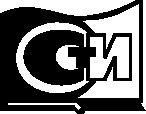 УДК 621.314.222.62:006.354М    Е    Ж    Г    О    С    У    Д    А    Р    С    Т    В    Е    Н    Н    Ы   ЙГруппа Е64С    Т    А    Н    Д    А    Р   ТMKC 29.180ОКСТУ 34 1100ТРАНСФОРМАТОРЫ СИЛОВЫЕ МАСЛЯНЫЕ ОБЩЕГО НАЗНАЧЕНИЯДопустимые нагрузкиGeneral-purpose oil-immersed power transformers.Permissible loadsГОСТ14209-85Дата введения 01.07.85Настоящий стандарт  устанавливает  допустимые  нагрузки  силовых  масляных  трансформаторов  общего назначения мощностью до 100000 кВА включительно с видами охлаждения М, Д, ДЦ и Ц, соответствующие ГОСТ 11677.Стандарт не распространяется на трансформаторы с направленным потоком масла в обмотках.Стандарт устанавливает метод расчета допустимых систематических  нагрузок  и  аварийных  пе­ регрузок  по  задаваемым  исходным  данным,  а  также  нормы   таких   нагрузок   и  перегрузок   для   суточ­ ного графика нагрузки трансформаторов с учетом температуры охлаждающей среды.Стандарт соответствует СТ СЭВ 3916—82  в  части  метода  расчета  допустимых  нагрузок  и  пере­ грузок  трансформаторов  и  Публикации   МЭК   354   (1972)   в   части   метода   расчета   допустимых   нагру­ зок	и	перегрузок	трансформаторов	по	суточным	двухступенчатым	прямоугольным	графикам нагрузки.ОБЩИЕ ПОЛОЖЕНИЯЗначение  и  продолжительность  допустимых   нагрузок   и   перегрузок   трансформаторов,   а также  расчетный  износ  витковой  изоляции   обмоток   при   аварийных   перегрузках   следует   определять   для   прямоугольных   двухступенчатых   или   многоступенчатых   графиков   нагрузки,    в   которые    необхо­ димо преобразовать исходные графики нагрузки в соответствии с приложением 1.Параметры   исходного   графика   нагрузки   определяются   по   данным   средств   измерений,   которы­ ми    оснащены    трансформаторы,    либо    по    результатам    периодических    измерений,   предусмотренных«Правилами технической эксплуатации электрических станций и сетей».Нагрузка  трансформатора  свыше   его   номинальной   мощности   допускается   только   при   исправ­ ной и полностью включенной системе охлаждения трансформатора.Допустимые  систематические  нагрузки  не  вызывают  сокращения   нормируемого   срока   службы   трансформатора,   так   как   за   продолжительность   графика   нагрузки   обеспечивается    нормаль­ ный или пониженный против нормального расчетный износ изоляции.Допустимые аварийные перегрузки вызывают повышенный по сравнению с  нормальным расчетный  износ  витковой   изоляции,   что   может   привести   к   сокращению   нормированного   срока службы  трансформатора,  если  повышенный  износ   впоследствии   не   компенсирован   нагрузками   с износом витковой изоляции ниже нормального.При определении  допустимых  систематических   нагрузок   температуру   охлаждающей   сре­   ды  за  продолжительность  графика  нагрузки  или  за  весь  период  повторения  графика  следует  прини­ мать равной среднему значению, если при этом температура положительна и ее изменение неИздание официальное★Перепечатка воспрещена© Издательство стандартов, 1980© Стандартинформ, 2009С. 2 ГОСТ 14209-85превышает 12 °С. При изменении температуры охлаждающей среды, превышающем 12 °С, или при отрицательных	значениях	температуры	охлаждающего	воздуха	необходимо	использовать	эквива­ лентное значение температуры, рассчитываемое в соответствии с приложением 2.При определении  допустимых   аварийных   перегрузок   температуру   охлаждающей   среды   прини­ мают   по   ее   измеренным   значениям   во   время    возникновения    аварийной    перегрузки.    Допускается при проектировании  систем  электроснабжения   промышленных   предприятий   и   других   объектов   вы­ бирать  мощность  трансформаторов  по  условиям  аварийных  перегрузок  по  табл.  2  приложения   3.   Нормы, указанные  в  табл.  2  приложения  3,  определены  для  предшествующей  нагрузки,  не  превы­ шающей 0,8 от номинальной.При неравномерной  нагрузке   трансформатора   по  фазам   допустимые   нагрузки   и  перегруз­ ки следует определять для наиболее нагруженной фазы обмотки.Для  трехобмоточных  трансформаторов  допустимые  нагрузки  и  перегрузки  следует  опре­ делять для наиболее нагруженной обмотки.Допустимые нагрузки  и  перегрузки  трансформаторов  с  видом  охлаждения  Д  при отклю­ ченных  вентиляторах  следует   определять,   исходя   из   номинальной   мощности   таких   трансформато­   ров с видом охлаждения М.Для  трансформаторов  с  расщепленной  обмоткой   допускаются   те   же   перегрузки,   отнесен­ ные  к  номинальной  мощности  каждой   ветви,   что   и  для   трансформаторов   с  нерасщепленной   обмот­ кой. Допускаются дополнительные  перегрузки  одной  ветви  за  счет  недогрузки  другой,  если  об  этом имеются указания в технической документации.Допустимые  систематические  нагрузки  и  аварийные  перегрузки,  как и  износ  витковой изоляции	при	аварийных	перегрузках	трансформаторов,	для	суточного	двухступенчатого	пря­ моугольного графика нагрузки следует определять по табл. 1—16 и табл. 1—19 приложения 8.При необходимости  определения  максимальных  допустимых   нагрузок   и   перегрузок   с   повы­ шенной точностью по измеренным значениям параметров трансформатора, а также при суточных повторяющихся   двухступенчатых   графиках   с   продолжительностью   максимума   нагрузки    свыше   12   ч или при графиках нагрузки с циклом повторения,  не  равным  суткам,  как  и  при  всех  видах  многосту­ пенчатых  графиков  нагрузки,  следует  пользоваться   методом   расчета,   приведенным   в  разд.   2.   В  слу­ чае	определения	максимальных	допустимых	аварийных	перегрузок	расчетом	необходимо дополнительно учитывать требования п. 4.5.(Измененная редакция, Изм. № 1).Допускается использование норм допустимых  нагрузок  и  перегрузок,  отличающихся  от указанных  в  п.  1.9,  но  при  обязательном  условии,  чтобы  в  этих  нормах  значения  допустимых   пере­ грузок  и  их  продолжительности  при   прочих   равных   условиях   не   превышали   бы   значений,   получен­ ных  расчетом  по  методу,  приведенному  в  разд.  2,  с  использованием  при этом  одних  и   тех   же исходных данных и ограничений. Пример таких норм приведен в приложении 3.При   выборе   мощности   трансформаторов   систем   электроснабжения    промышленных    предприя­ тий  и  других  объектов  допускается  использование  норм   допустимых   перегрузок   по  табл.   2  приложе­ ния 3.Максимальные  значения   допустимых   нагрузок   и   перегрузок,   рассчитываемых   для   обмо­ ток   трансформаторов,   не   должны   ограничиваться   нагрузочными   характеристиками   таких   комплек­ тующих   трансформаторы   изделий,   как   вводы,    устройства    переключения    отводов    обмоток, встроенных трансформаторов тока и измерителей температуры масла.РАСЧЕТ ДОПУСТИМЫХ НАГРУЗОК, ПЕРЕГРУЗОК И ИЗНОСА ВИТКОВОЙИЗОЛЯЦИИ ОБМОТОКс ‘шомЛюм2.1.2.1.1.Исходные данные для расчета и их условные обозначения Исходные данные номинального режима:— мощность, кВА;— ток, А;р к. номр о.ном^ = к. нром1ро. номпотери короткого замыкания, Вт;потери холостого хода, Вт;отношение потерь короткого замыкания к потерям холостого хода;ГОСТ 14209-85 С. 30М ном — превышение температуры масла в верхних слоях над температурой охлаждающей сре­ ды, °С;Зннт ном — превышение температуры наиболее нагретой точки обмотки над температурой охлаж­ дающей среды, °С;Эннт м ном — превышение температуры наиболее нагретой точки обмотки над температурой масла в верхних слоях, °С;т —тепловая постоянная времени трансформатора, ч, при неизвестном ее значении допус­ кается принимать по приложению 4;тоб — тепловая постоянная времени обмотки, ч.Определяемые и другие принятые данные для расчета допустимых нагрузок и перегру­зок:@охл — температура охлаждающей среды, °С;©ннт — температура наиболее нагретой точки обмотки, °С;©м — температура масла в верхних слоях, °С;Зннт — превышение температуры наиболее нагретой точки обмотки над температурой охлаж­ дающей среды, °С;3 м — превышение температуры масла в верхних слоях над температурой охлаждающей сре­ ды, °С;ЗННт м — превышение температуры наиболее нагретой точки обмотки над температурой масла в верхних слоях, °С;S — мощность нагрузки, кВА' определяется в соответствии с приложением 1;I — ток нагрузки, А; определяется в соответствии с приложением 1;К, = А -	— начальная нагрузка, предшествующая нагрузке или перегрузке К2, или нагруз­ка  после  снижения   К2,   в   долях   номинальной   мощности   или   номинального тока; определяется в соответствии с приложением 1;h- к2 =подстрочный индекс, обозначающий установившееся значение величины при нагрузке К^,^2	— нагрузка или перегрузка, следующая за начальной нагрузкой К\, в долях номи-^ном Аюмнальной мощности или номинального тока, определяется в соответствии с при­ ложением 1;к2   —   подстрочный   индекс,   обозначающий   установившееся   значение   величины   при   нагрузке или перегрузке К2;Т — продолжительность графика нагрузки в единицах времени; для суточного графика, ч;h — продолжительность нагрузки К2 на двухступенчатом суточном графике нагрузки, ч, или подстрочный индекс, обозначающий значение величины в момент окончания продол­ жительности /г;At — интервал времени  на  продолжительности  графика  нагрузки,  в  единицах  времени;  для суточных  графиков  нагрузки,  ч,   или   подстрочный   индекс,   обозначающий   величину   в момент окончания интервала времени At,t—  мгновенное  значение  времени  на  продолжительности  графика   нагрузки,   в   единицах  времени;  для  суточных  графиков  нагрузки,  ч,  или подстрочный  индекс,  обозначающий значение величины в данный момент времени;(/) — функциональная зависимость величины от времени;i — подстрочный индекс, обозначающий порядковый номер в числовом ряде величин; е = 2,718 — основание натуральных логарифмов.Исходные данные к расчету износа витковой изоляции и ограничения допустимых на­ грузок и перегрузок:©ннт б — базовая условно постоянная температура наиболее нагретой точки обмотки, при кото­ рой скорость расчетного износа витковой изоляции соответствует сроку службы транс­ форматора, условно принятому за единицу, °С;для витковой изоляции класса нагревостойкости А ©ннт б = 98 °С;©ннт max — максимальное допустимое значение температуры наиболее нагретой точки обмотки: для систематических нагрузок — 140 °С,С. 4 ГОСТ 14209-85для аварийных  перегрузок  трансформаторов  классов  напряжения  110  кВ  и  ниже  —  160  °С,  для трансформаторов классов напряжения свыше 110 кВ — 140 °С;©м тах — максимальные допустимые температуры масла в верхних слоях: для систематических нагрузок — 95 °С,для аварийных перегрузок — 115 °С;К2т.м — максимальная величина перегрузки:для допустимых систематических нагрузок — 1,5,для допустимых аварийных перегрузок — 2,0;А   —   температурный   интервал,   при   изменении   на    который    температуры    наиболее    нагретой точки   обмотки   расчетный    износ    витковой    изоляции    изменяется    в    два    раза;    принимать  А   =   6   °С,   если    нет   других    значений,    определяемых    из   характеристик    витковой  изоляции«температура — срок службы»;F—   относительный   расчетный   износ   витковой   изоляции,   как   отношение   износа   при   темпе­ ратуре  наиболее  нагретой  точки  обмотки  ©ннт  за  принятый   промежуток   времени   к   нор­ мальному  износу  при базовой   температуре   ©ннт    б   за   этот   же   промежуток   времени,   в  единицах   «нормального   износа»;   для   суточного   графика   нагрузки   —   в   «нормальных    сут­ ках» износа.Единица   «нормального   износа»   —   износ   витковой   изоляции   обмотки   за   принятое   время при неизменной температуре проводника обмотки 98 °С.Схемы  распределения температуры При   расчете   следует   принимать    упрощенную    схему    распределения    температуры (черт. 1), в которой приняты допущения.Упрощенная схема распределения температуры масла и обмотки по высоте обмотки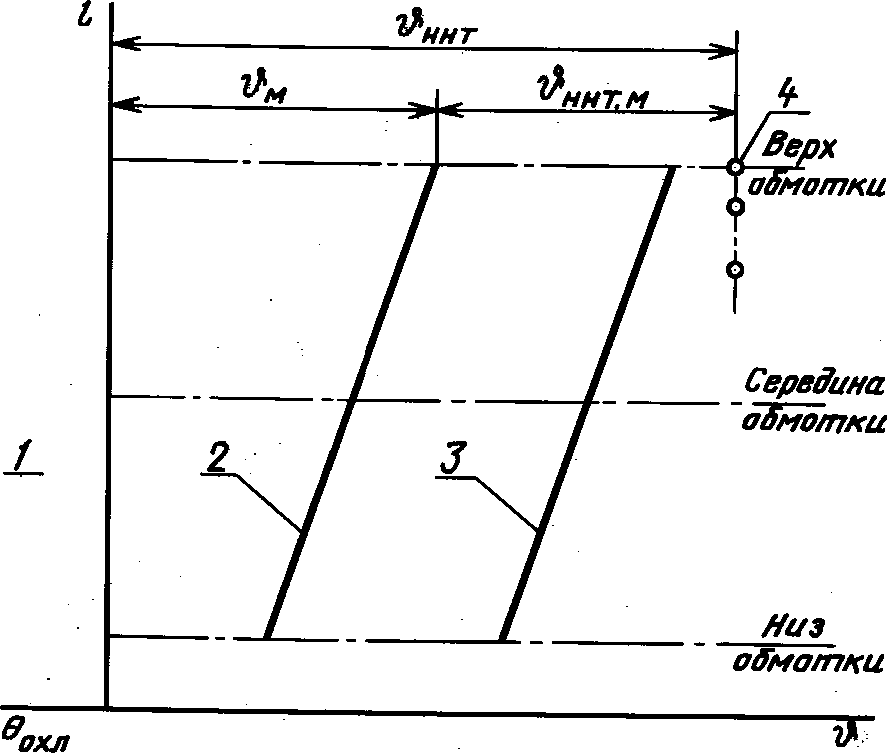 I — линейный размер по вертикали бака и обмотки; Э — превышение температуры; 1 — охлаждающая среда; 2 — изме­ нение температуры масла в баке по высоте обмотки; 3 — изменение средней температуры частей (катушек) обмотки по ее высоте; 4 — наиболее нагретая точка обмоткиЧерт. 1Температура  масла  изменяется  линейно  по  высоте  обмотки  и  не  изменяется  в   верхней части бака.Среднее    превышение    температуры    участков    винтовой     или     цилиндрической     обмотки по   условным   их   горизонтальным   сечениям   или   по   отдельным   катушкам   катушечной   обмотки    изме­ няется линейно по высоте обмотки и параллельно принятому изменению температуры масла.Наиболее   нагретая   точка   обмотки   может    быть    расположена    на   различном    расстоянии от верхнего края обмотки.При  расчете  следует  принимать  упрощенную  схему  изменения   превышений   температу­ ры  масла  и  обмоток  для двухступенчатого  прямоугольного  графика  нагрузки  по  черт.  2,  который   со­   держит допущения.ГОСТ 14209-85 С. 5Температура  охлаждающей  среды  за   продолжительность   графика   нагрузки   или   в   тече­  ние перегрузки принимается условно постоянной в соответствии с п. 1.4.Температура  наиболее  нагретой  точки  обмотки  в  каждый   момент   времени   t   определя­  ется, как сумма трех составляющих®ннт. t ®охл ^м. t ^ННТ. М. t’	()т.е.  допускается,   что   превышения   температуры   Эм   t   и   Эннт   м   t   независимы   от   температуры   охлаж­ дающей среды в интервале ее изменения от 40 до минус 20 °С.При нагрузках  и  перегрузках  продолжительностью  0,5 ч  и  более  не  учитывается  пере­  ходный	процесс	изменения	температуры	обмотки	при	ступенчатом	изменении	нагрузки,	т.е.	при этом   тепловая   постоянная    времени    обмотки    не   учитывается,    а   принимается,    что    температура    обмот­ ки   при   изменениях   нагрузки   мгновенно   достигает   нового   установившегося   значения   и    далее    изме­ няется аналогично изменению температуры масла.При расчете  не   учитывается   изменение   сопротивления   обмоток,   теплоемкости   и   вяз­ кости   масла   с   повышением   температуры,   вследствие    практически    приемлемой    компенсации    взаим­ ного их влияния на температуру обмоток.При кратковременных нагрузках и перегрузках  продолжительностью  менее  0,5 ч  и  при интервалах между перегрузками менее 4тоб температуру обмотки необходимо определять с учетомтоб-Изменения температуры в переходных тепловых процессах, т.  е.  при учете  тепловых  по­ стоянных	времени,	принимать	протекающими	по	экспоненциальному	закону,	а	допустимые	уста­ новившиеся  значения  температуры  при этом  достигаются  за  промежуток  времени,  равный  четырем   тепловым постоянным времени.(Измененная редакция, Изм. № 1).Изменения температуры масла и обмотки, соответствующие двухступенчатому прямоугольному графику нагрузки трансформатора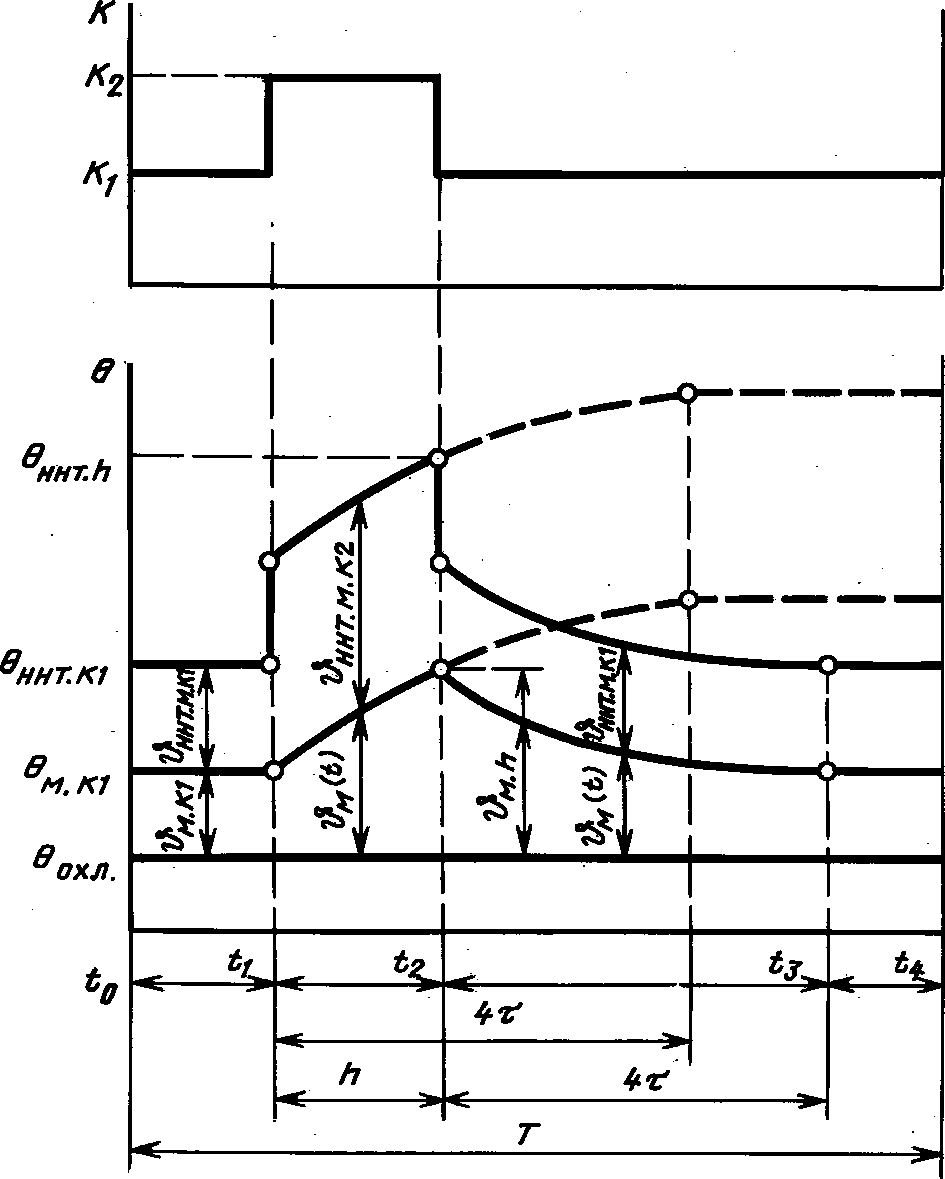 Черт. 2С. 6 ГОСТ 14209-85Если график нагрузки является многоступенчатым, то его следует разбить на участки с двухступенчатой  или одноступенчатой   нагрузкой.   Расчет   в   этом   случае   проводится   последовательно для  каждого  участка;  при этом  каждая  предыдущая  нагрузка  является  начальной  для   следующего  участка графика и т.д.; в соответствии с черт. 2 приложения 1.Расчет температуры наиболее нагретой   точки  обмотки Температуру наиболее  нагретой  точки  обмотки  в  установившемся  тепловом  режиме (при нагрузках А) или К2) следует рассчитывать по формулам:ннт. к =   (н4)7  м. к О, -L О,к,(2)^охл^ом, =. кQ^м. ном^ннт. м.r\ + dK2^X1 + d()Нннт. м. к (^ннт. НОМ ^м.ном)-^ ^ННТ. М. НОМ '	(4)где К— значения нагрузок.Если неизвестны другие значения, то принимать:х = 0,9иу=1,6 — для трансформаторов с видами охлаждения М и Д; х=1,0иу=1,8 — для трансформаторов с видами охлаждения ДЦ и Ц.Температуру наиболее нагретой точки обмотки  в переходном тепловом режиме нагрева  при продолжительности нагрузки 4т > h > 0,5 ч следует рассчитывать по формулам:Температуру  наиболее  нагретой  точки  обмотки  в   переходном   тепловом   режиме   нагрева при продолжительности нагрузки h < 0,5 ч следует рассчитывать по формулам:®ннт. h ~ ®охл 3" Нм h 3" Нннт м. h,	(^)Нннт. м. h ~ Нннт. м. к1 3" (ИНнт. м. к2 Нннт м. kl)(^ е	(9) где Зм й — по формуле (6).Температуру   наиболее   нагретой   точки   обмотки   в   переходном   тепловом   режиме  сниже­ния  температуры  при  длительности  снижения  4т  >  (13 —  /2)  ^  4тоб  следует   рассчитывать   по  форму­ лам:®ннт. t ~ ®охл 3" Нм t 3” Нннт м. kh	(Ш)7ннт. м. к1= ЧиМ. НОМ 1•КУ(П)(12)Температуру наиболее нагретой точки обмотки в переходном  тепловом  режиме  сниже­ ния температуры при длительности снижения (/3 — /2) < 4тоб следует рассчитывать по формулам:®ннт. t ~ ®ОХЛ 3" Им. t 3” Иннт. М. Р	(13)Нннт. м. t Нннт м.к! 3” (ИНнт. м. h Нннт м. kl)Q ?//т°б,	(14)где Зм ^ — по формуле (11).Предварительное приближенное (без выполнения расчетов) определение превышения температуры наиболее нагретой точки обмотки Зннт h при различных нагрузках К2  и  h  >  0,5  ч  двух­ ступенчатого суточного графика нагрузки допускается проводить по графикам приложения 5.ГОСТ 14209-85 С. 7Расчет  относительного износа  витковой изоляции Относительный износ витковой изоляции необходимо рассчитывать по каждому из т участков   преобразованного   в   прямоугольную   форму    графика    нагрузки,    каждый    продолжительнос­ тью  А/,-,  как  показано  на  черт.  2  приложения  1.  Затем  по  каждому  интервалу  Д/(-  следует  рассчитать©ннт / (0 по формулам (2 — 14), где hut заменить значениями А/,-.Относительный расчетный износ витковой изоляции по каждому участку  графика  необходимо определять по формулер = ф Г 2[®ннт.;ЙЬ®ннт.б У ^	(15)1 Т JОтносительный износ за  продолжительность  Т  графика  нагрузки  будет  равен  сумме  относи­  тельных износов по всем участкам:i = mF= TFi-/ =1(i6)Относительный  износ  витковой  изоляции  допускается  также  определять  по   всему   гра­  фику  ©ннт  (?)  продолжительностью   Т.  В  этом   случае   график   ©ннт   (?)  также   необходимо   разделить   на m   интервалов   Д?г-.   Участки    графика   с   неизменным    значением    ©ннт      принимают   за   один  интервал.Участки    графика    с    изменяющимся    значением    ©ннт       по    экспоненте    (неустановившийся    режим   приК=   const)   необходимо    разделить    на   интервалы,   руководствуясь    правилом:   продолжительность    пер­вого и второго интервалов от начала экспоненты  не  должна  превышать  0,3  т  каждый,  третьего  и  чет­ вертого интервала — не более  т  каждый,  продолжительность  последующих  интервалов  не  ограни­ чиваются.   В   каждом   интервале   следует   провести   линии   среднего   значения   ©ннт  а   затем    по каждому интервалу А?г- графика ©ннт (?) рассчитывать относительный износ по формулер/— Э^jннт.г ~®ннт.б)/А	(17)Относительный  износ  за   продолжительность   графика   нагрузки   следует   определять   по   форму­ ле (16).Относительный  износ   витковой   изоляции   для   суточного   двухступенчатого   прямоуголь­ ного   графика   нагрузки   с  продолжительностью   максимальной   нагрузки   в  интервале   (24   —  4т)   >  h  >> 0,5 ч следует определять как сумму относительных износов по трем характерным участкам графика изменения  температуры  (см.   черт.   2)   —  с  установившейся   температурой,   с  повышением   и  снижени­ ем температуры?2-	/3  "р— 74 — h -4т 2(®ннт.м~®ннт.б)/Д ~|~ 1 Г2[®ннт.(0-©ннт.б]/А	+ J_ Г2[®ннт.0)~®ннт.б]/А^	(1$)24	24 J	24 Jh	hгде   ©hh t (0   и       ®   ннт    (?)   —   повышение    и   снижение    температуры    наиболее    нагретой    точки  об­мотки, выражаемые  формулами  (5  —  7)  и  (10 —  12),  но  не  для  ко­ нечных  значений   интервалов   времени   h   и   (?3  —   ?2),   а   как   функция их непрерывного изменения в этих интервалах.Пример расчета ©ннт г- и F (без применения ЭВМ) приведен в приложении 6.Расчет  допустимых нагрузок  и  перегрузок Расчет максимальных допустимых нагрузок и перегрузок проводится в двух случаях: с целью проверки допустимости предполагаемого графика нагрузки;с целью определения возможных вариантов двухступенчатых суточных графиков нагрузки с максимальными К2 при различных значениях А) и И.Расчетную    проверку    допустимости    любого    преобразованного    в   прямоугольную    формузаданного графика  нагрузки  необходимо  выполнять  по  формулам  (15 —  18) расчета  относительного износа витковой изоляции.Графики нагрузки, при которых F< 1 и не  превышаются  соответствующие  ограниче­  ния по и. 2.1.3, следует относить к графикам допустимых систематических нагрузок.С. 8 ГОСТ 14209-85Графики нагрузки, при которых F > 1 и не  превышаются  соответствующие  ограниче­ ния по и. 2.1.3, следует относить к графикам допустимых аварийных перегрузок.Расчет максимальных допустимых систематических нагрузок и аварийных перегрузок двухступенчатого   суточного   графика   нагрузки   необходимо    выполнять    итерационным    методом, определяя  К2  по  формулам  (2—4),  (5—7),  (10—12)  и  равенства  (18).  Такой  расчет   следует  выполнять   на ЭВМ в соответствии с блок-схемами приложения 7.(Измененная редакция, Изм. № 1).Предварительное   приближенное   (без   выполнения    расчетов)    определение    допустимых  К2  двухступенчатого  суточного  графика   нагрузки   с  учетом   ограничений   по  и.  2.1.3,   но   без   определе­ ния   относительного   износа   витковой   изоляции,   допускается   проводить   по   графикам   приложения   5.  По найденным  из  графиков  значениям  превышений  температуры  Дм /г  Зннт  м  и  принятому  или рассчитанному в соответствии с приложением 2 значению ©охл следует определять:®м.А= «м.й + ©охл;	(19)®ннт. А ~ ^м. А Ищет. м. А ®охл’	(-^9)а затем проверить соблюдение условий ©м h < ©м тах и ©ННТ h < ©ннт тах.НОРМЫ МАКСИМАЛЬНЫХ ДОПУСТИМЫХ СИСТЕМАТИЧЕСКИХ НАГРУЗОКТРАНСФОРМАТОРОВВ табл. 1 — 7 приведены значения К2  и h для суточного  двухступенчатого  графика нагруз­ ки  трансформаторов   при   различных   значениях   и   ©охл,   рассчитанные   в   соответствии   с   приложе­ нием 7.®охл  = -20 °СТаблица 1ГОСТ 14209-85 С. 9Таблица 2©ОХЛ — —  Ю СТаблицаЗ ©охл —    0 СТаблица 4©охл —    10 СС. 10 ГОСТ 14209-85Таблица 5©охл —    20 С®охл  = 30 °СТаблица 6®охл  = 40 °СТаблица 7ГОСТ 14209-85 С. 11Нормы рассчитаны в соответствии с разд. 2 по следующим значениям  параметров  номи­ нального режима трансформаторов:3м ном = 60 °С; т = 3 ч; х = 0,9 и г = 1,6 — для трансформаторов с видами охлаждения М и Д;  допускается использование настоящих норм и для трансформаторов, у которых 3м ном = 55 °С;Зм ном = 40°С; т = 2 ч; х = 1,0 и г = 1,8 —для трансформаторов с видами охлаждения ДЦ и Ц;d= Р /Р =5Обозначение  (+) указывает  на  то,   что   для   данного   режима   нагрузки   расчетное   значение К2 > 2,0, но допускается  его  любое  значение  в  интервале  1,5  <  К2  <2,0  по  согласованию  с  изготови­ телем трансформатора. Подчеркнутые значения К2 также допускаются при этом же условии.Для  промежуточных  значений  К\  и  ©охл,  т.  е.  в  интервале  между   указанными   их  значени­ ями   в   таблицах,    К2    следует   определять    линейной    интерполяцией    за   исключением    случаев,   когда h > (24-4т).НОРМЫ ДОПУСТИМЫХ АВАРИЙНЫХ ПЕРЕГРУЗОК ТРАНСФОРМАТОРОВВ табл. 8 — 14 приведены  значения  допустимых  аварийных  перегрузок  К2  в зависимости от    значения    начальных    нагрузок    К\    при    различных    значениях    температуры    охлаждающей среды©охл для трансформаторов классов напряжения до 110 кВ включительно.Таблица 8©охл — —20 СТаблица 9©охл = -Ю °СС. 12 ГОСТ 14209-85Таблица 10 ©охл —  0 СТаблица 11 ©охл —    10 СТаблица 12 ©охл —    20 СГОСТ 14209-85 С. 13Таблица 13 ©охл —  30 СТаблица 14 ©охл —  40 СЗначения суточного относительного износа Fвитковой изоляции для  суточного  двухсту­  пенчатого графика нагрузки даны в приложении 8.Нормы рассчитаны в соответствии с разд. 2, по предельным значениям параметров номи­ нального режима трансформаторов, указанным в п. 3.2.Пример.  Определить  допустимую  длительность  аварийной  перегрузки  К2  =   1,8   при   на­ чальной нагрузке К\ = 0,9 при температуре охлаждающей среды ©охл = 0 °С  для  трансформатора ТМН-6300/110.По табл. 10 (при ©охл = 0 °С) находим для К\ = 0,9 графу, где К2 = 1,8. Допустимое время  такой  перегрузки равно 2,0 ч.Для трансформаторов классов  напряжения  свыше  110 кВ  при температуре  охлаждающей среды  не  более  20  °С  необходимо  применять  нормы   табл.   8—14,   но  для   значения   ©охл,   увеличен­ ного  на  20  °С. Для  температуры  охлаждающей  среды   30  °С  и  40  °С  значения   К2   определять   по   табл. 15 и 16.С. 14 ГОСТ 14209-85Таблица 15 ®охл  = 30 °С®охл  = 40 °СТаблица 16 (Измененная редакция, Изм. № 1)ГОСТ 14209-85 С. 15ПРИЛОЖЕНИЕ	1ОбязательноеПРЕОБРАЗОВАНИЕ ЗАДАННОГО ИЛИ РЕАЛЬНОГО ИСХОДНОГО ГРАФИКА НАГРУЗКИ ТРАНСФОРМАТОРА В ЭКВИВАЛЕНТНЫЙ ПРЯМОУГОЛЬНЫЙЗаданный или реальный исходный график нагрузки в виде зависимости изменения мощности S, пере­ даваемой трансформатором во времени, должен быть преобразован в эквивалентный (в тепловом отношении) прямоугольный график нагрузки продолжительностью ТДопускается в качестве  исходного  графика  нагрузки  использовать  график  изменения  тока  нагрузки  I  во  времени.Преобразование   исходного   графика   нагрузки   в   эквивалентный   прямоугольный    в    соответствии    с черт. 1 необходимо выполнять в следующей последовательности.Преобразование исходного графика нагрузки трансформатора в эквивалентный двухступенчатый прямоугольный график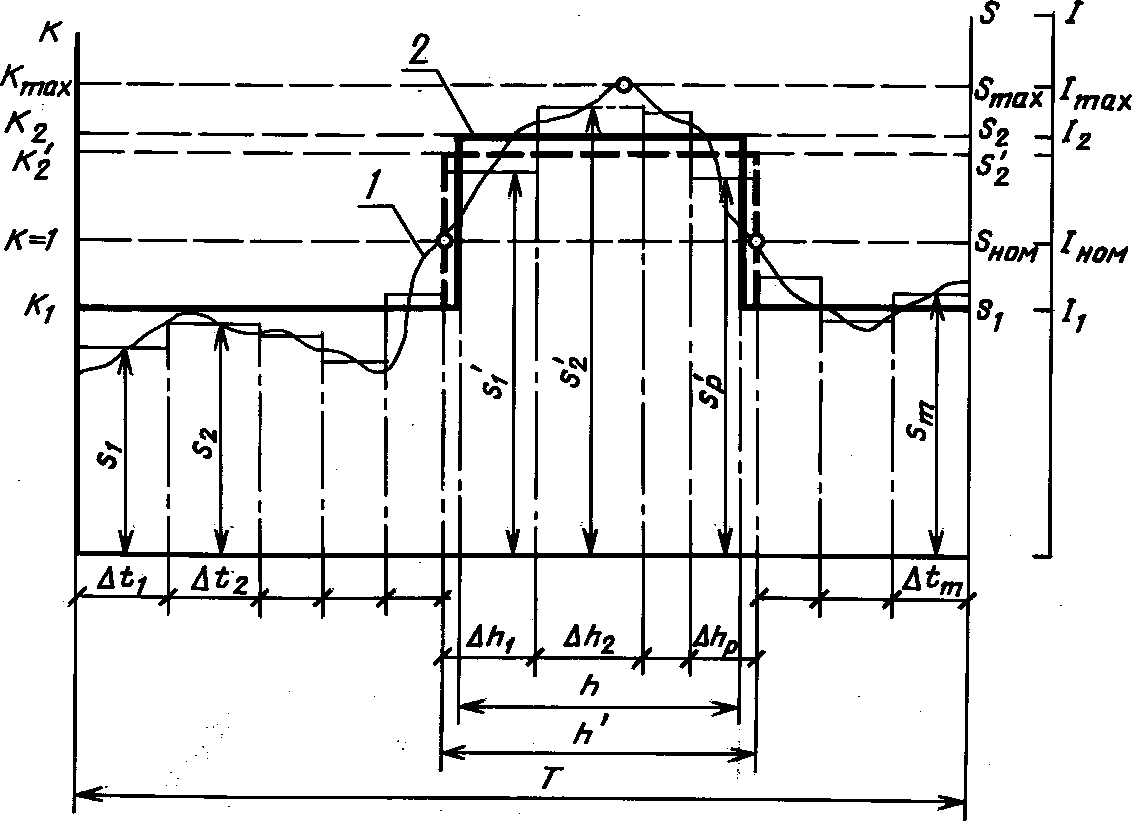 1 — исходный график нагрузки; 2 — двухступенчатый прямоугольный график нагрузкиЧерт. 1На исходном графике провести линию номинальной нагрузки А1ЮМ или номинального тока /ном.Пересечением  линии  номинальной   нагрузки   с   исходным   графиком   на   продолжительности   Тграфи­  ка выделить участок наибольшей перегрузки продолжительностью h'.Оставшуюся часть исходного графика нагрузки разбить на m интервалов А/(, исходя из возможности  провести линию средней нагрузки в каждом интервале, а затем определить значения s,, s2, ... ,sm.Начальную нагрузку Kt эквивалентного графика следует рассчитывать по формулеg — 1I+••+	(1)^ном V Alj + At2 + ... + AtmУчасток перегрузки h' на исходном графике разбить  на  р  интервалов  Дй;,  исходя  из  возможности  провести линию средней нагрузки в каждом интервале, а затем определить значения^', s'2,...,s'p.К2 эквивалентного графика предварительно рассчитывать по формуле1	| С%')1 2А\ + (4)2А/г2  +...  +  (s'p)2AhpSh o mII	А/г, +Ah2  + ...+ Ah/)(2) С. 16 ГОСТ 14209-85Затем следует  сравнить  полученное  значение  К{  с  Ктах  исходного  графика  нагрузки;  если  К'г  >  0,9  Ктах,  то  сле­  дует  принимать  К-1   =   Kj,   если   <   0,9   АГтах,   то   следует   принимать   =   0,9   Кт.лх,   а   продолжительность   перегруз- юг А в этом случае следует скорректировать по формулеh- (Ъf h'(0,9*max)2(3)Если характер исходного графика нагрузки не позволяет выполнить преобразования его в двухступен­ чатый (например,  при примерном  равенстве  нескольких  максимумов  перегрузок)  или при необходимости  по­ вышенной  точности  определения  допустимого  режима  перегрузки   расчетом   по   разд.   2,   то   такой   исходный  график   необходимо   представить   прямоугольной   ломаной   линией,    усредняющей    нагрузку   по   всем   интервалам  Atj продолжительности Тграфика нагрузки, как показано на примере черт. 2.Преобразование исходного графика в эквивалентный многоступенчатый прямоугольный при наличии нескольких максимумов перегрузок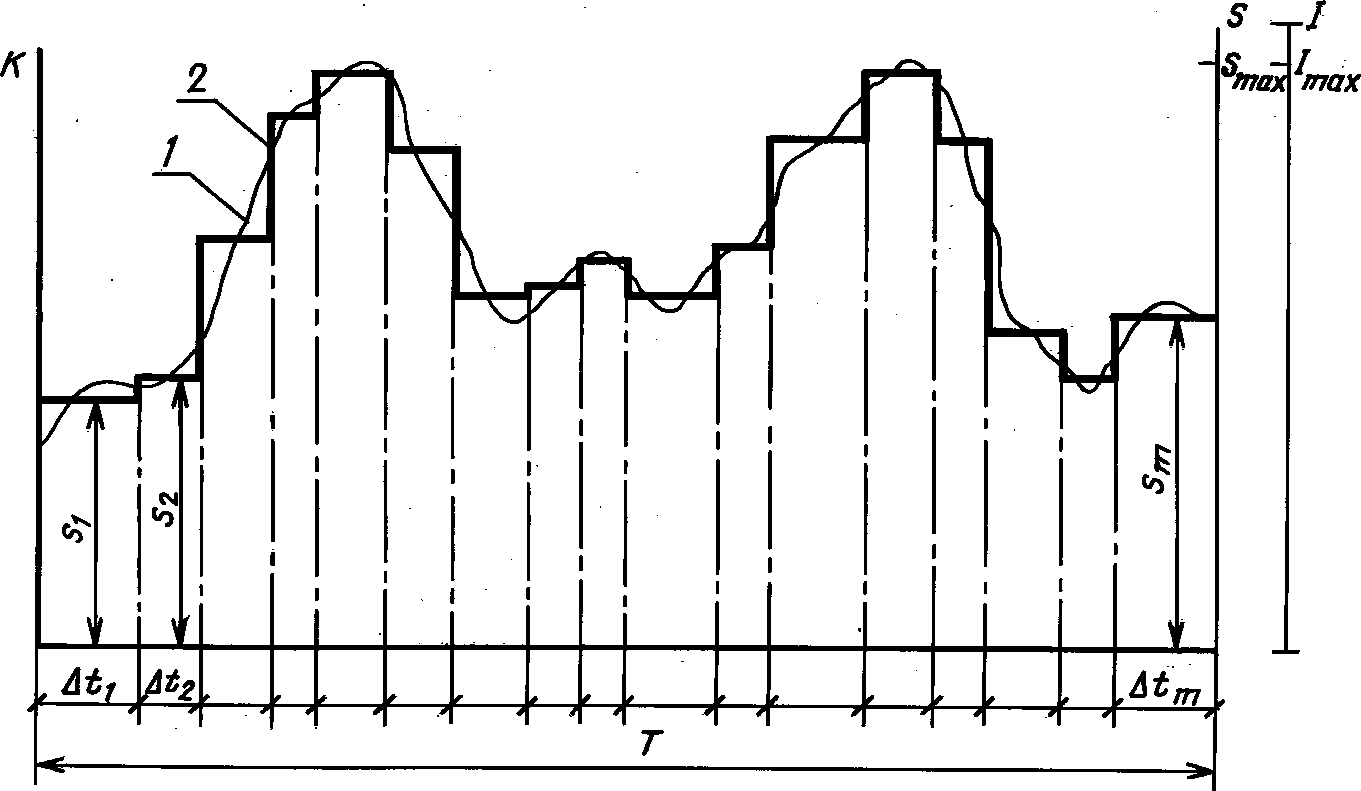 1 — исходный график нагрузки; 2 — эквивалентный прямоугольный график нагрузкиЧерт. 2ПРИЛОЖЕНИЕ	2ОбязательноеОПРЕДЕЛЕНИЕ ЭКВИВАЛЕНТНОЙ ТЕМПЕРАТУРЫ ОХЛАЖДАЮЩЕЙ СРЕДЫЭквивалентная температура охлаждающей среды — это такая условно постоянная за принятое время температура, при которой износ витковой изоляции обмотки равен  износу  ее  за  такое  же  время,  но  при  изменя­ ющейся температуре охлаждающей среды.Эквивалентную температуру  за  любой  промежуток  времени  (сутки,  месяц,  сезон,  год)   следует   опреде­ лять по формуле©„	20 lg	J_ (2®охл.1    +  2®°хл.2 /6 + ... + 2®охл л /^)пгде        п       >       12       —       количество        равных        интервалов        промежутка        времени; например: для суток — часы, для месяцев — сутки, для сезона — недели, для года — месяцы;©охл.ь ®охл.2> ©охл.п — температура охлаждающей среды по каждому интервалу, °С.ГОСТ 14209-85 С. 17Температуру  охлаждающей  среды  по  каждому   интервалу   следует   принимать   средней,   если   известно,  что ее изменение за интервал  не  превышает  12  °С, или эквивалентной, рассчитываемой  по  вышеприведенной формуле с разделением интервала на еще меньшие равные части, если изменение  температуры  за  интервал  пре­  вышает 12 °С.При отрицательных значениях средней  температуры  охлаждающего  воздуха  за  интервал  следует  при­ нимать скорректированное значение 0ОХЛ ( в соответствии с чертежом.График корректировки средних значений отрицательных температур охлаждающего воздуха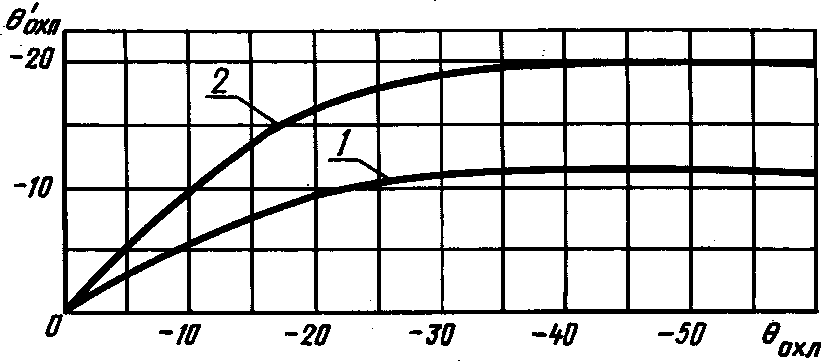 1 — для трансформаторов с видами охлаждения М и Д;2 — для трансформаторов с видом охлаждения ДЦСреднее  значение  0ОХЛ  ,■  следует  определять  измерениями  или  принимать  данные  местной   метеослуж­ бы, или данные СНиП ч. II, раздел А гл. 6 «Строительная климатология и геофизика» Госстроя СССР.Допускается  принимать  значения   годовой   и   сезонной   эквивалентной   температуры   охлаждающего воздуха по населенным пунктам СССР, приведенные в таблице.С. 18 ГОСТ 14209-85ПродолжениеГОСТ 14209-85 С. 19Продолжение*   Декабрь,   январь, февраль.** Июнь, июль, август.ПРИЛОЖЕНИЕ 2. (Измененная редакция, Изм. № 1).ПРИЛОЖЕНИЕ	3СправочноеТаблица 1Допустимые аварийные перегрузки трансформаторов* без учета начальной (предшествующей) нагрузки* Классов напряжения до 110 кВ включительно.С. 20 ГОСТ 14209-85Таблица 2Допустимые аварийные перегрузки трансформаторов при выборе их номинальной мощности для промышленных подстанций при предшествующей нагрузке, не превышающей 0,8(Измененная редакция, Изм. № 1).ПРИЛОЖЕНИЕ	4СправочноеТЕПЛОВАЯ ПОСТОЯННАЯ ВРЕМЕНИ ТРАНСФОРМАТОРОВПри определении допустимых нагрузок и перегрузок расчетным методом по разд. 2  следует  принимать  значения тепловых  постоянных  времени,  которые  в  соответствии  с  ГОСТ  11677  должны  содержаться  в  паспор­ те трансформатора. При отсутствии таких данных в паспортах  трансформаторов,  выпущенных  после  1975  г.,  следует принимать значения тепловых постоянных времени, принятые в разд. 3.Для трансформаторов, выпущенных до 1975 г., рекомендуется принимать значения тепловых постоянных времени трансформатора, приведенные в таблице.ГОСТ 14209-85 С. 21ПРИЛОЖЕНИЕ	5РекомендуемоеГРАФИЧЕСКИЙ МЕТОД ОПРЕДЕЛЕНИЯ ПРЕВЫШЕНИЙ ТЕМПЕРАТУРЫГрафики черт. 1—4 дают возможность, не прибегая к  вычислениям,  определить  превышения  темпера­ туры 0М и 0ННТ м по  задаваемым  значениям  исходных  данных,  но  с  меньшей  точностью  по  сравнению  с  расче­ том.Если температура наиболее нагретой точки обмотки ©ннт или температура масла ©м в верхних слоях, определяемые для предполагаемых аварийных перегрузок, по уравнению0WH—HT0^+О^Х^Л— © + $^ННТ. М WM ^ннт. мбудут превышать предельные допустимые значения ©ннт. max = 160 °С и ©„ max = 115 °С не более чем на 5 °С, то необходимо полученные с помощью графиков результаты проверить расчетом в соответствии с разд. 2.Пример использования графиков.Определить температуру наиболее нагретой точки обмотки ©ннт трансформатора ТМН 6300/110, ра­ ботающего по преобразованному в двухступенчатый суточному графику нагрузки:начальная нагрузка Кх = 0,57; перегрузка К2  = 1,42 в течение h = 2 ч;температура охлаждающего воздуха принимается среднесуточной,  ©охл  =  16  °С  (изменение за сутки не  бо­ лее 12 °С).Исходные данные трансформатора в номинальном режиме: потери короткого замыкания Рк ном  = 48,0 кВт;потери холостого хода Р0 ном  = 9,6 кВт;отношение потерь d = РК,Н0Ы/Р0,Н0Ы  = 48,0/9,6 = 5,0;превышение температуры масла в верхних слоях над температурой охлаждающего воздуха 0М ном = 55 °С; превышение температуры наиболее нагретой точки обмотки над температурой масла в верхних слояхq	= от п °с-XJHHT. М. НОМ	'“'5тепловая постоянная времени трансформатора т = 3,5 ч.Превышение температуры масла  0М  определяют  по трем графикам, как показано на черт. 1. Из точки       Кх =  0,57  вертикальной  шкалы  левого  графика  нужно  провести  горизонтальную  линию  до  пересечения  с  лини­  ей d = 5,0. Затем следует опустить вертикаль до пересечения с линией 0М  ном  = 55 °С и снова провести горизон­тальную линию до левой шкалы среднего графика. То же надо проделать и на правом графике, но начиная с проведения горизонтали на правой шкале: от значения К2  = 1,42 до линии d = 5,0 и затем через 0М  ном  = 55 °С до   правой шкалы среднего графика.Полученные таким образом точки правой  и  левой  шкал  среднего  графика  соединяются  между  собой  пря­ мой линией. Из точки т = 3,5 ч на шкале значений постоянных времени среднего графика следует провести го­ ризонтальную линию до пересечения с кривой линией продолжительности перегрузки h = 2 ч;  из  точки  их  пересечения надо опустить вертикаль до пересечения  ее  с  линией,  ранее  соединившей  точки  правой  и  левой  шкал среднего графика. Горизонтальная прямая, проведенная с этой точки к левой шкале среднего графика, пересекает ее в искомой точке 0М  = 56,0 °С.Максимальная температура масла в верхних слоях, °С©м = ©охл + К= 16,0 + 56,0 = 72,0.Превышение температуры наиболее нагретой  точки  обмотки  0ННТ  м  над  температурой  масла  в  вер­ хних слоях определяется по  графику  черт.  3.  Из  точки  К2  =  1,4  горизонтальной  оси  проводится  вертикально  вверх прямая линия до пересечения с кривой, соответствующей 0ННТ м ном = 23,0 °С (находится линейной ин­ терполяцией между линиями 20 и 25 °С); затем горизонталь, проведенная из точки пересечения, пересекает вертикальную ось графика в искомой точке 0ННТ м  = 40,2 °С.Температура наиболее нагретой точки обмотки, °С©ннт	©ох“Ьл	О +	= 16,0 + 56,0 + 40,2 = 112,2.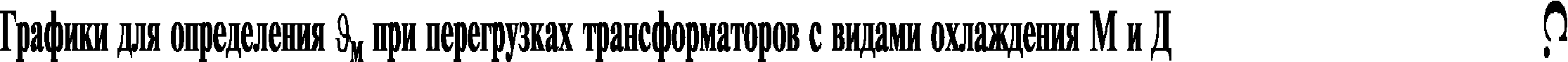 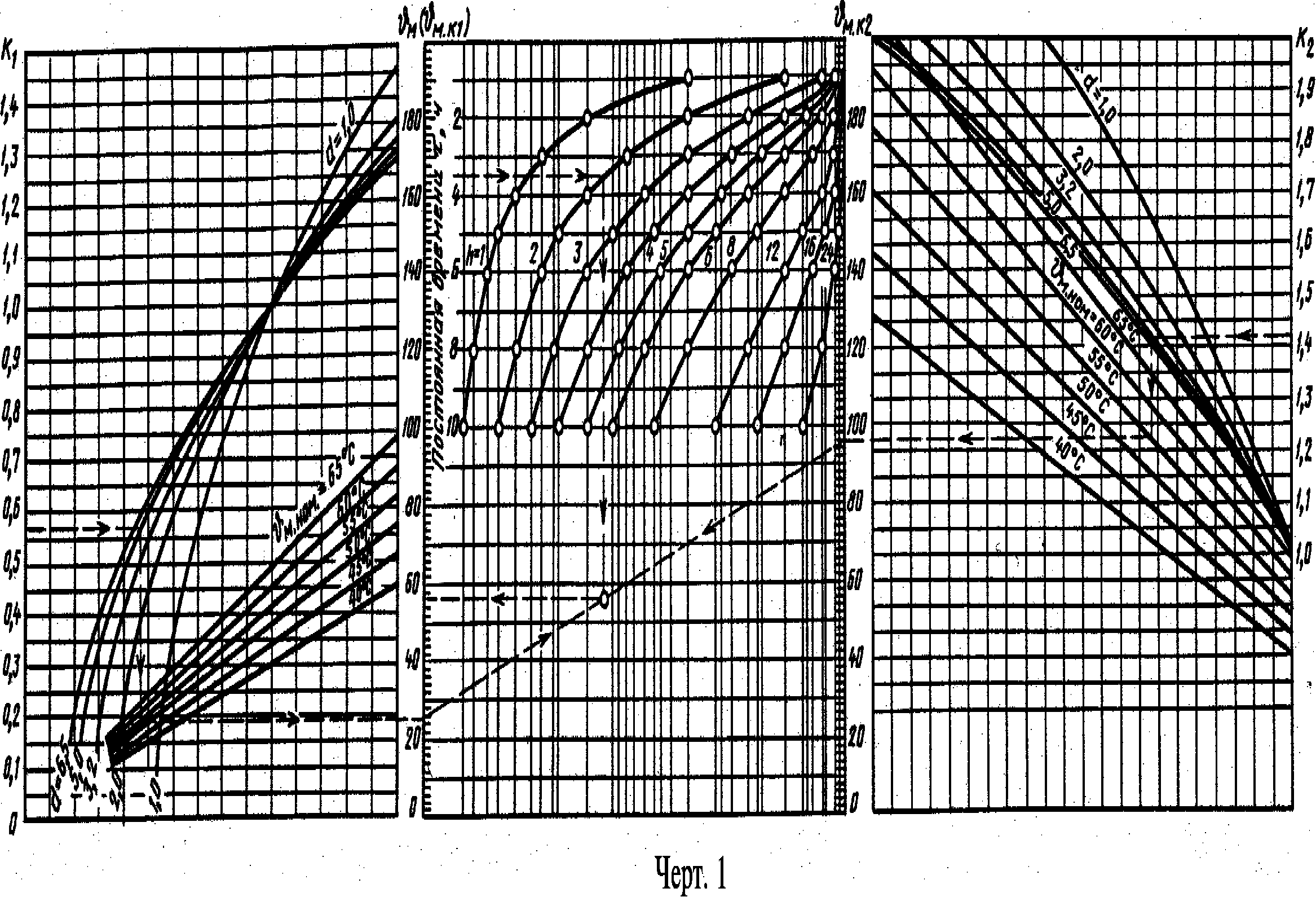 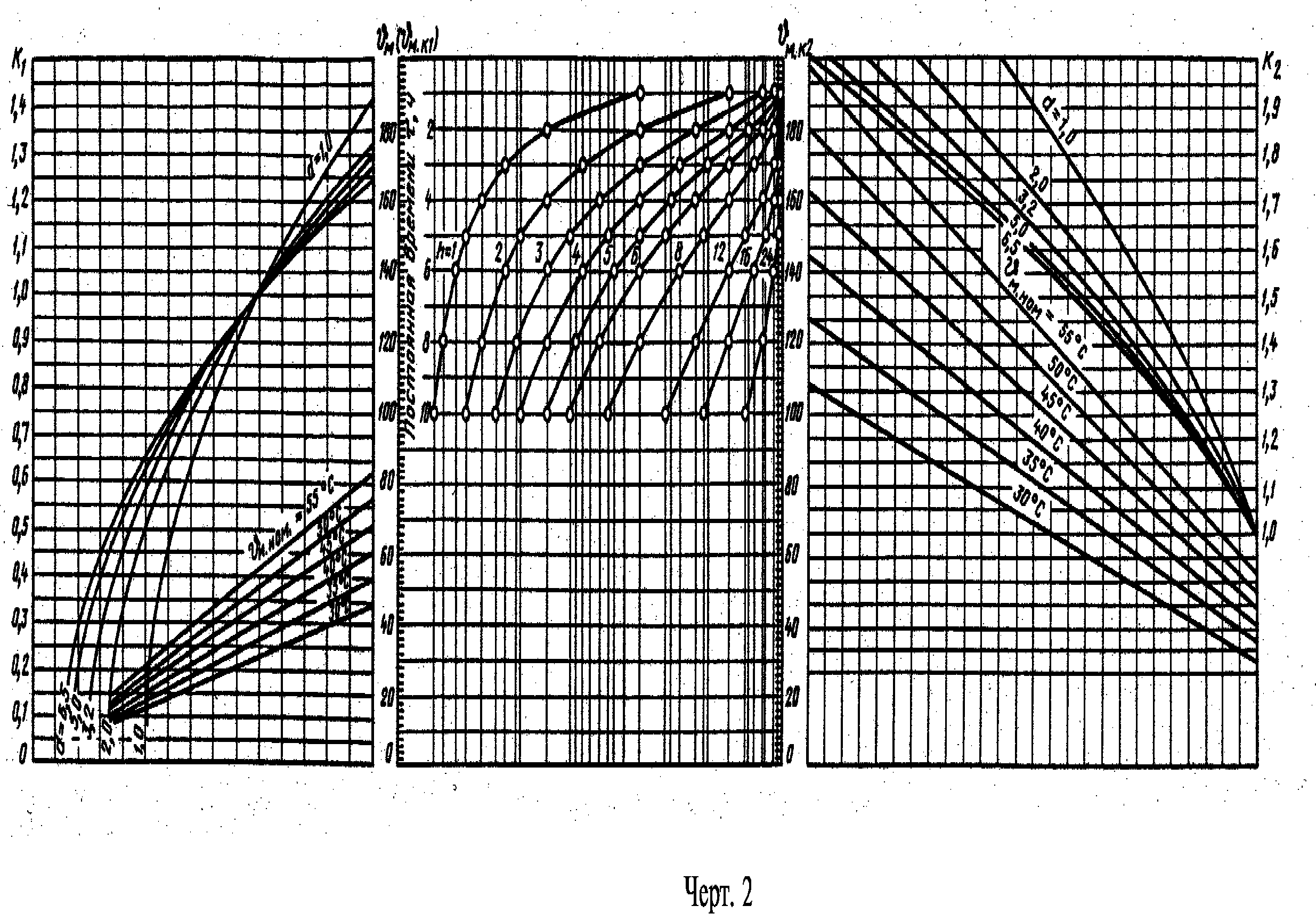 ГОСТ 14209-85 С. 23График для определения Зннх. м при перегрузках трансформаторов с видами охлаждения М и Д&нит.м Ё	п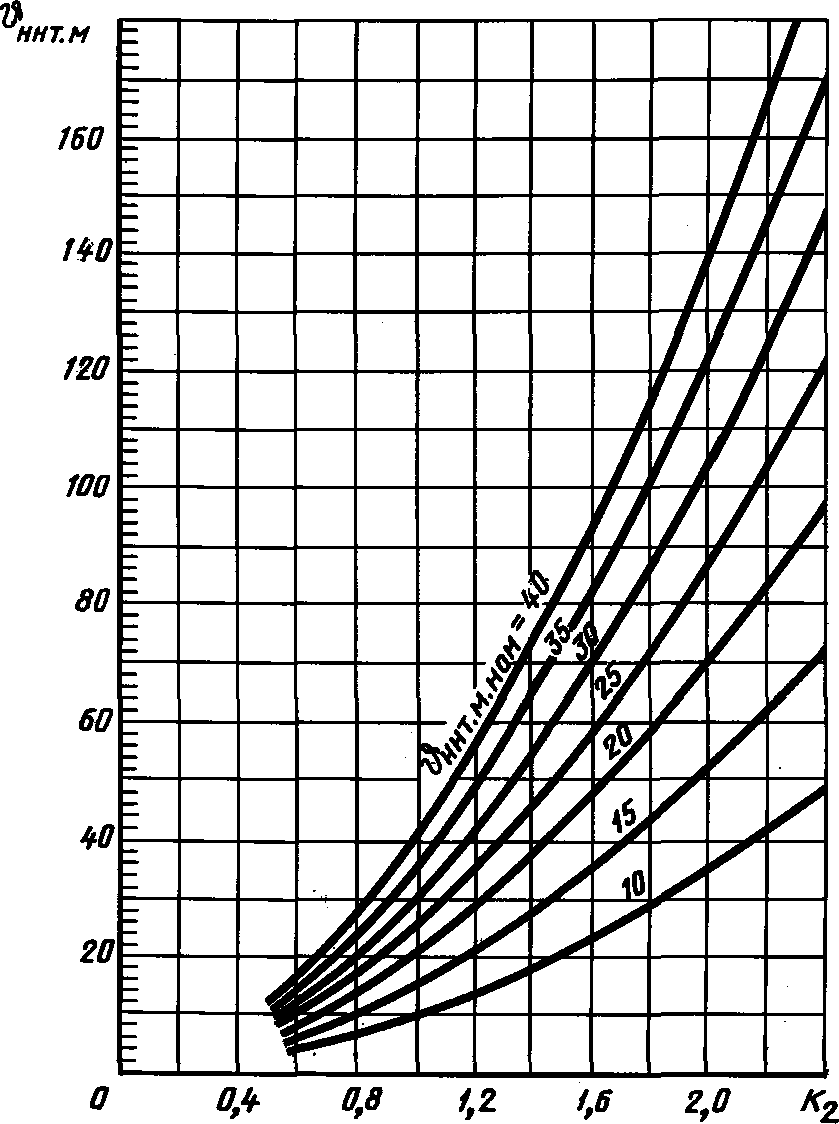 График для определения Vr. м при перегрузках трансформаторов с видами охлаждения ДЦ и Ц/60ЁМ   Е	22t/20	цгЁ	2	t/00во60	%г	У==__VAZгАГУУгТл&гУ2У2 1	л л	И йii0,Ь	0,8	/,2	Г,6	2,0 К2Черт. 3	Черт. 4ПРИЛОЖЕНИЕ	6СправочноеПРИМЕРЫ РАСЧЕТА ТЕМПЕРАТУРЫ НАИБОЛЕЕ НАГРЕТОЙ ТОЧКИ ОБМОТКИ И ОТНОСИТЕЛЬНОГО ИЗНОСА ВИТКОВОЙ ИЗОЛЯЦИИ (БЕЗ ПРИМЕНЕНИЯ ЭВМ)Расчеты 0ННТ и F производятся для суточного двухступенчатого прямоугольного графита нагрузки трансформатора ТМН-6300/110 по значениям параметров, приведенным в примере приложения 5.Расчет максимального значения ©|шт, °С, выполняется по формулам (5—7), (3), (4) и (12) п. 2.3 в слу­ чаях, если 4т > h ^ 0,5 ч:©ннт = ©охл + K.h + Vr.M .kl = 16>° + 56,34 + 40>31 = 112,65,a1+ 5-0,572Y’9■(1 - e~h/x) = 55&м.А -м/	\ 0,9/•	-у \ 0,91 + 555 ^1 + 5 -1,422^1 + 5-55А1 + 5 - 0,572Л1 + 5. (1 _ сг2/3'5) = 56,34 °С.Q	— Q^ннт. м. к2 ^ннт. м. ном•	= 23 • 1,42!,6 = 40,31 °С.нии 5.Расчет подтверждает практически достаточную точность графического метода, приведенного в приложе­(Измененная редакция, Изм. № 1).С. 24 ГОСТ 14209-85Аналогично, но используя формулы  (2—4)  и (10—12),  рассчитывают  и остальные  характерные  точ­ ки,    по   которым    строится    график    0ННТ      (t),   приведенный    на   чертеже.    График    0ННТ       (t)   содержит    три    участка: а — участок неизменной температуры, продолжительностью 24 — h — 4т = 24 — 2 — 4 • 3,5 = 8 ч; б — участок по­ вышения  температуры,  продолжительностью  h  =  2  ч;   в   —  участок   снижения   температуры,   продолжительностью 4т = 4 -3,5 = 14 ч.График нагрузки и соответствующие ему графики измерения температуры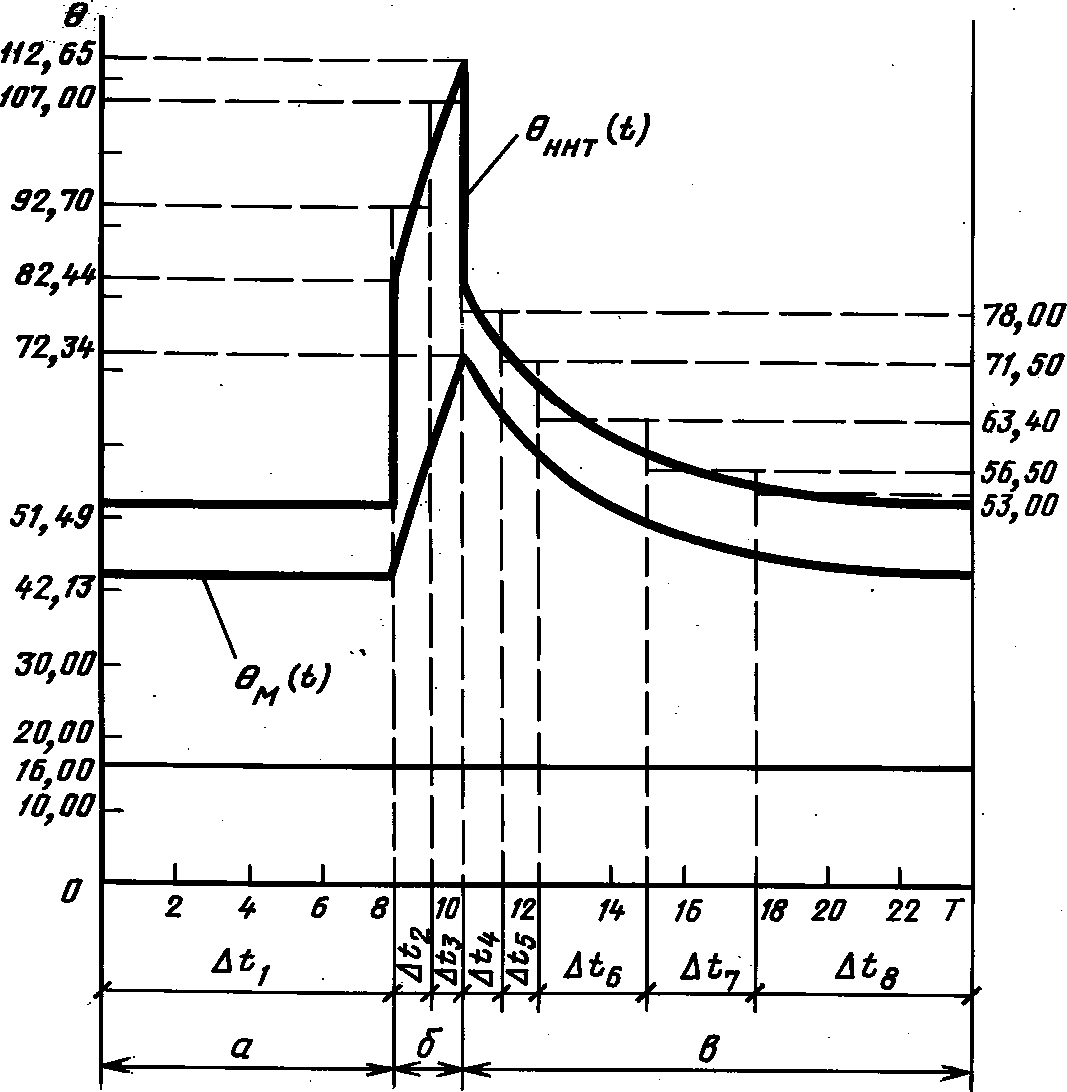 Относительный износ вилковой изоляции Г за суточный график нагрузки, согласно формуле (16), является суммой относительных износов Ft по каждому интервалу А/,, на которые разделяется график 0ННТ (1), в соответствии с указаниями п. 2.4.2.Участок   неизменной   температуры   принимается   за   один   интервал   А    Участок    повышающейся    темпера­ туры разделяется на два интервала  Д/2  и  АЦ  продолжительностью  по  1  ч  каждый.  При  этом  выполняется  условие  (Д/2     =  Д/3)   <  0,3т.   Участок   понижающейся   температуры   разделяется   на   пять   интервалов,   из   которых   первые дваД/4 и Ats продолжительностью по 1  ч  каждый;  следующие  два  интервала  At6  и  А/)  продолжительностью  по  3  ч каждый (3 < т) и последний интервал Д18 — оставшиеся 6 ч.В  каждом   интервале   Att   проводится   горизонтальная   линия   средней   температуры   0|ШТ;,   пересекаю­ щая интервал  так,  чтобы  верхняя  и  нижняя  площади,  ограничиваемые  линией  средней   температуры   и  вертика­ лями интервала, были бы примерно равными.По найденным таким путем значениям 0ННТ рассчитываются F{.F, = — 2(0ниг-1-98)/б = — 2(51>49_98)/6 = 0,00155;1	24	24F2 =^2 2(0'"^-98)/fi = J_2(92.7-98)/6 = 0 0226.ГОСТ 14209-85 С. 25F _ ^1 (0ннт.з -щ/6 = 2ат,о-щ/б =0118.3	24	24	’	’рл=		2(0нт-4“98)/6 = —2(78>°-98)/6= 0 00413- 24		24	’р _ ^5 2(q h h t 5-98)/6 _ J_ 2<71,5-98)/6 _ п ПП105.5	24	24	’р = A*6 2(®ннт.б-98)/6  = j L2<63>4-98)/6 = 0,00230;6	24	24	’р _	2(©ннт.7_98)/6_  j L 2<56>5-98)/6_   о 00104'7	24	24	’р _ ^к 2(®н н т .я -98)/6 _	2<53>0-98)/6=   о 001388	24	24	’Относительный износ витковой изоляции за суточный график нагрузки: i=8F = YjFi = (0,00155 + 0,0226 + 0,118 + 0,00413 + 0,00195+ 0,00230+ 0,00104 + 0,00138) = 0,153i=i«нормальных суток» износа.С. 26 ГОСТ 14209-85ПРИЛОЖЕНИЕ	7ОбязательноеБЛОК-СХЕМА РАСЧЕТА ДОПУСТИМЫХ СИСТЕМАТИЧЕСКИХ НАГРУЗОК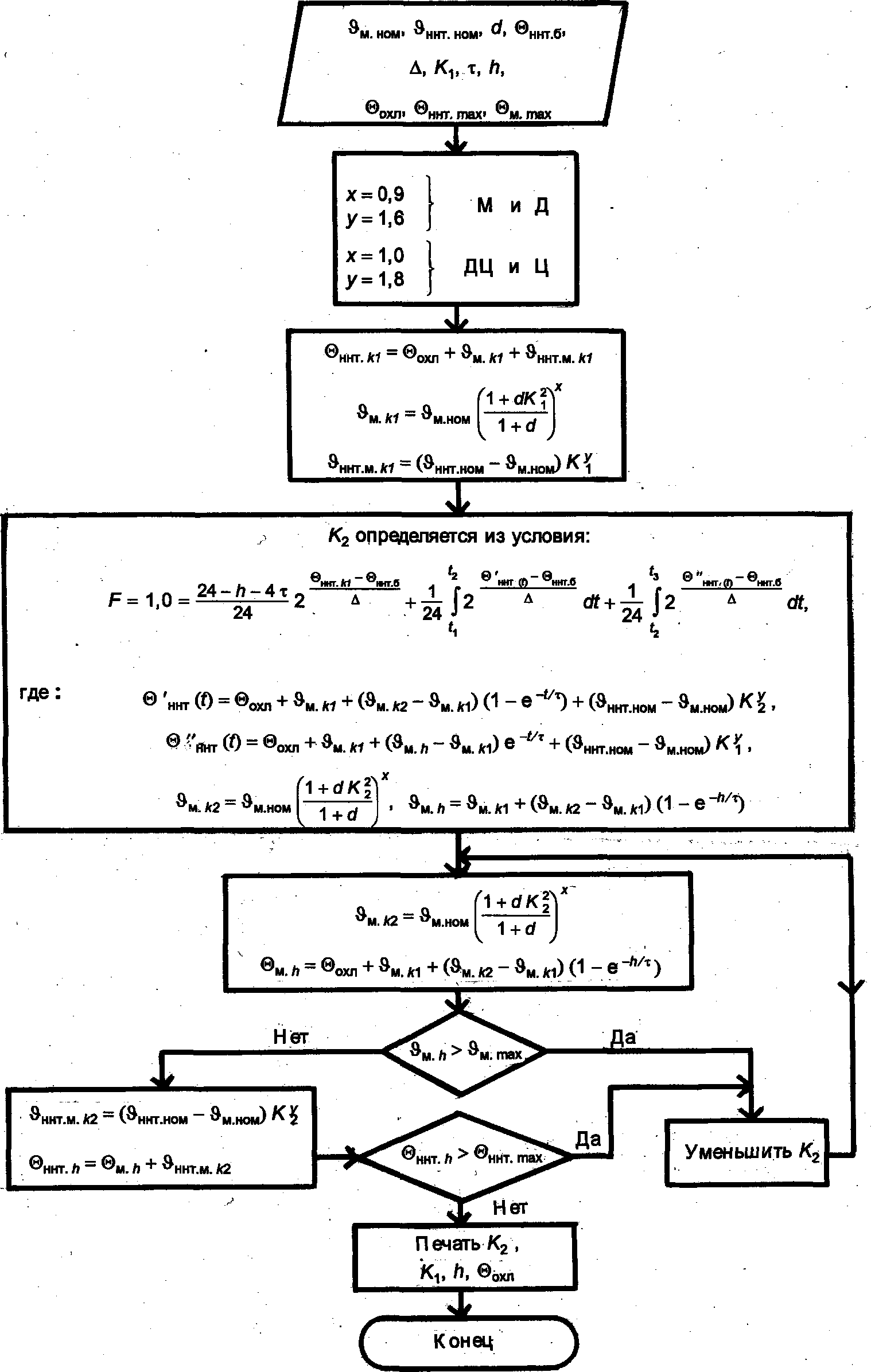 ГОСТ 14209-85 С. 27БЛОК-СХЕМА РАСЧЕТА ДОПУСТИМЫХ АВАРИЙНЫХ ПЕРЕГРУЗОКдля трансформаторов классов напряжения до 110 кВ включительно*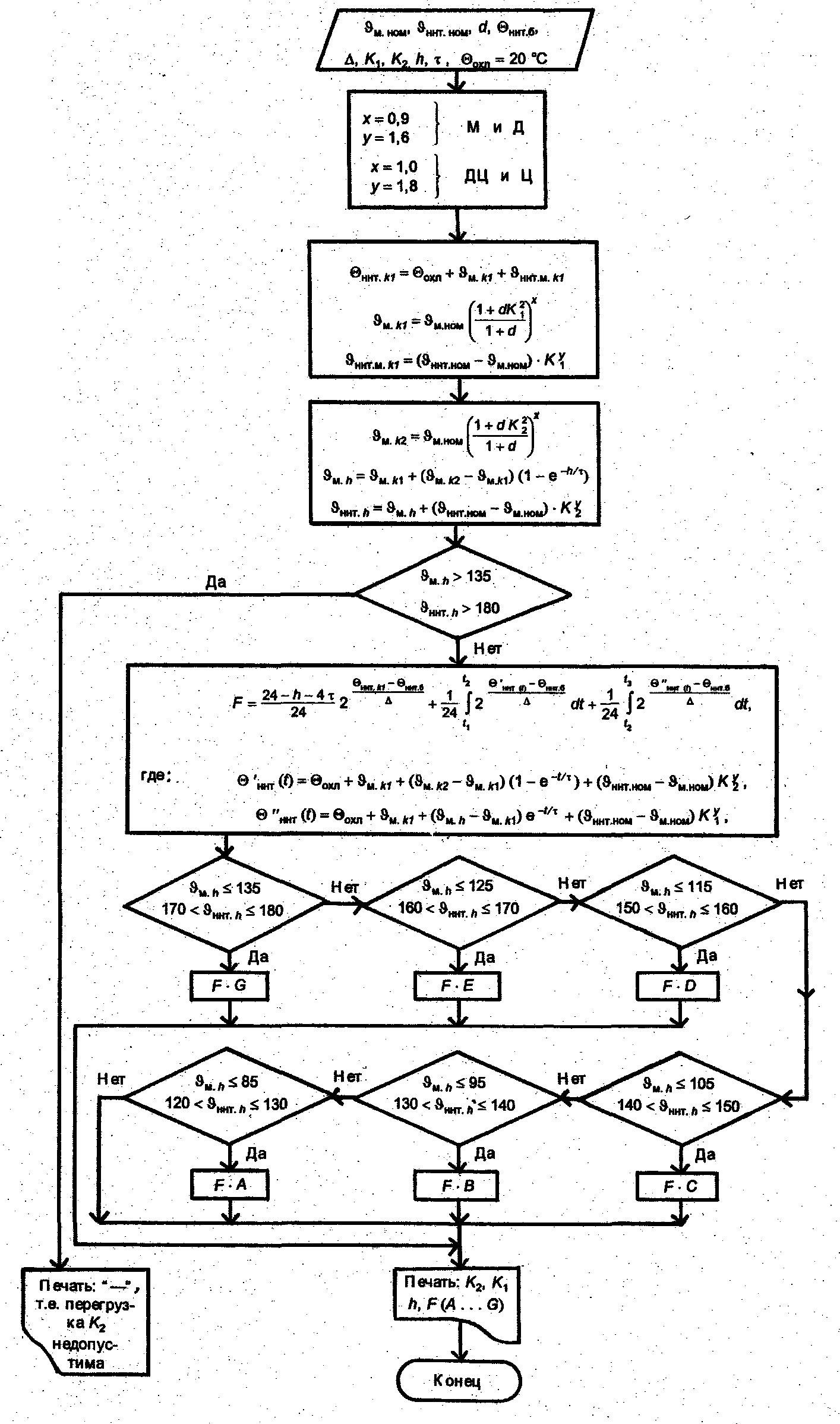 * Для трансформаторов классов напряжения свыше 110 кВ все ограничивающие значения 9^.* умень­ шить на 20 °С.ПРИЛОЖЕНИЕ 7. (Измененная редакция, Изм. № 1).С. 28 ГОСТ 14209-85ПРИЛОЖЕНИЕ	8СправочноеОПРЕДЕЛЕНИЕ ОТНОСИТЕЛЬНОГО ИЗНОСА ВИТКОВОЙ ИЗОЛЯЦИИ ТРАНСФОРМАТОРОВ ПРИ АВАРИЙНЫХ ПЕРЕГРУЗКАХВ табл. 2—17 приведены значения  относительного  износа  F  витковой  изоляции  для суточного  двухсту­ пенчатого графика нагрузки с различными значениями К\, А и  ^  при 0ОХЛ  =  20  °С, а  также  указаны  границы  предельных допустимых Кг при различных значениях 0ОХЛ и К\.Для  определения  относительного  суточного  износа  Г  витковой  изоляции   при   ©охл   *  20  °С  необходимо   из­ нос, найденный по таблицам, умножить на коэффициент f значения которого приведены в табл. 1.Таблица 1Нормы рассчитаны в соответствии с разд. 2 по предельным значениям параметров номинального режима трансформаторов, указанным в п. 3.2.Пример. Определить  относительный  суточный  износ  F  витковой  изоляции  при допустимой  аварийной перегрузке  Кг  продолжительностью  h  =  2  ч  для   трансформатора   ТМН-6300/110,   работающего   по   суточному графику с начальной нагрузкой К\ = 0,7 и при температуре охлаждающей среды 0ОХЛ = 10 °С.По  табл.  4  находим  для  К\  =  0,7  и  ©охл    =  10  °С  допустимую  перегрузку  Kj  =  1,8.  Относительный  износ  изо­ляции при этом будет 21,19 ■ /= 21,10 ■ 0,32 = 6,78 «нормальных суток».Для  промежуточных   значений   К\,   h,   0ОХЛ   и   f   т.   е.   в   интервале   между   указанными   их   значениями   в табл. 1—17, Кг и относительный износ витковой изоляции следует  определять  линейной  интерполяцией,  за  ис­ ключением случаев, когда h > (24 — 4т) ч.Для   трансформаторов   классов   напряжения   свыше   110   кВ   при   температуре   охлаждающей   среды   не более20 °С необходимо применять нормы для температуры  охлаждающей  среды,  увеличенной  на  20  °С  против  ее  зна­ чения, определяемого в соответствии с п. 1.4. Для температуры  охлаждающей  среды  30  °С  и  40  °С  значения  F  с учетом коэффициента /приведены в табл. 18—19.Нормы рассчитаны по блок-схеме приложения 7, где  индексами  А,  В,  С,  D,  Е,  G  указаны  границы  допус­  тимых перегрузок при значениях температуры охлаждающей среды  30,  20,  10,  0,  минус  10,  минус  20  °С  соответ­ ственно. Для приведения норм к виду  табл.  2—17  границы  допустимых  перегрузок  следует  соединить  линией  и  указать «допустимо до . . . ».(Измененная редакция, Изм. № 1).h = 0,5 чМи ДТаблица 2Допустимозначения ©охл 40 °С от 20 до -20 °С30 °СГОСТ 14209-85 С. 29h = 1,0 чМ и ДТаблица 3h  =  2,0 чК2Жщт значениях К\ = 0,25—1,0 ]М и ДТаблица 40,250,40,50,70,91,0Допустимо до максимальногозначения ©„'охл40 °С	20 °Сo °с	-20 °С30 °с	10 °с	-10 °сС. 30 ГОСТ 14209-85h = 4,0 чМи ДТаблица 5Допустимо  до максимальногозначения 0 эхл ”С	 ’С	h = 6,0 чМи ДТаблица 6ГОСТ 14209-85 С. 31h =  8,0 чМи ДТаблица 7h = 12,0 чМи ДТаблица 8h = 24,0 чМи ДТаблица 9С. 32 ГОСТ 14209-85h = 0,5 чДЦиЦ Таблица 10 h = 1,0 чДЦиЦ Таблица 11 ГОСТ 14209-85 С. 33h =  2,0 чДЦиЦ Таблица 12/"при значениях Kt  = 0,25—1,0 и ©охл  = 20 °Сh = 4,0 чдцицТаблица 13 Оh = 6,0 чДЦИЦ Таблица 14 С. 34 ГОСТ 14209-85h  —  8,0 чДЦиЦ Таблица 15 h =  12,0 чдцицТаблица 16 h =  24,0 чдцицТаблица 17 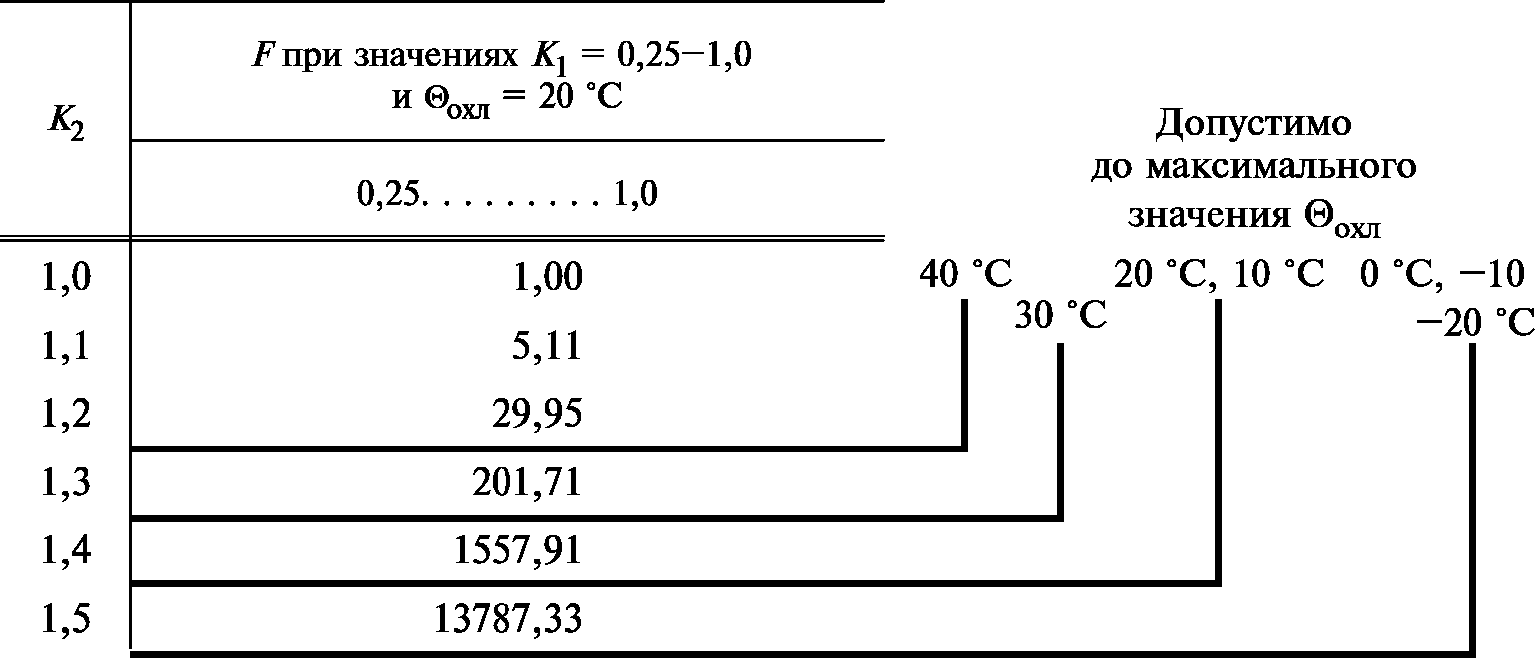 ГОСТ 14209-85 С. 35Таблица 18 ©ОХЛ 30 СТаблица 19 ©охл —  40 СТабл. 18, 19. (Введены дополнительно, Изм. № 1).ПРИЛОЖЕНИЕ 8. (Измененная редакция, Изм. № 1).С. 36 ГОСТ 14209-85ИНФОРМАЦИОННЫЕ ДАННЫЕРАЗРАБОТАН И ВНЕСЕН Министерством электротехнической промышленности СССР РАЗРАБОТЧИКИИ.Д. Воеводин, О.И. Сисуненко, Б.С. ТимченкоУТВЕРЖДЕН И ВВЕДЕН В ДЕЙСТВИЕ Постановлением Государственного комитета СССР по стандартам от 31.01.85 № 236ВЗАМЕН ГОСТ 14209-69Стандарт полностью соответствует СТ СЭВ 3916—82 и публикации МЭК 354—72ССЫЛОЧНЫЕ НОРМАТИВНО-ТЕХНИЧЕСКИЕ ДОКУМЕНТЫОграничение срока действия снято Постановлением Комитета стандартизации и метрологии СССР от 27.06.91 № 1076 (ИУС 10-91)Издание (июнь 2009 г.) с Изменением № 1, утвержденным в феврале 1988 г. (ИУС 5—88)Редактор Т.А. ЛеоноваТехнический редактор В.Н. ПрусаковаКорректор М.В. БучнаяКомпьютерная верстка ИА. НалейкинойСдано в набор 04.06.2009. Подписано в печать 03.09.2009. Формат 60 х 84 Vs- Бумага офсетная. Гарнитура Таймс.Печать офсетная. Уел. печ. л. 4,65. Уч.-изд. л. 3,50. Тираж 218 экз. Зак. 556.ФГУП «СТАНДАРТИНФОРМ», 123995 Москва, Гранатный пер., 4. www.gostinfo.ru info@gostinfo.ruНабрано во ФГУП «СТАНДАРТИНФОРМ» на ПЭВМОтпечатано в филиале ФГУП «СТАНДАРТИНФОРМ» — тип. «Московский печатник», 105062 Москва, Лялин пер., 6®ннт. h ®охл 3" Нм h 3” Нннт м. к2 >(5)i = «и. к! + (Им. к2 ~ Им. kl)( 1 - Z~h/X ),(6)1Q7  — Q 1ГУ17ннт. м. к2 ннт. м. ном 2 '(7)А, чМ и ДМ и ДМ и ДМ и ДМ и ДМ и ДМ и ДМ и ДдцдцдцдцдцдцдцдцА, чпри значениях =при значениях =при значениях =0,25 - 1,00,25 - 1,0к2при значениях =при значениях =при значениях =0,25 - 1,00,25 - 1,0А, ч0,250,40,50,60,70,80,91,00,250,40,50,60,70,80,91,00,5++++++++++++1,851,821,781,741,0++++++++1,791,771,761,741,721,691,661,632,0++1,901,961,931,891,851,791,611,611,601,591,571,561,541,524,01,701,691,671,661,641,621,601,571,471,461,461,451,451,441,431,426,01,561,551,541,541,531,511,501,481,401,401,401,391,391,391,381,378,01,481,481,471,471,461,451,451,431,371,361,361,361,361,361,351,3512,01,411,401,401,401,401,391,391,381,331,331,321,321,321,321,321,3224,01,301,301,301,301,301,301,301,301,261,261,261,261,261,261,261,26А, чМ и ДМ и ДМ и ДМ и ДМ и ДМ и ДМ и ДМ и ДдцдцдцдцдцдцдцдцА, чк2при значениях =при значениях =при значениях =0,25 - 1,00,25 - 1,0к2при значениях =при значениях =при значениях =0,25 - 1,00,25 - 1,0А, ч0,250,40,50,60,70,80,91,00,250,40,50,60,70,80,91,00,5+++++++++++1,801,771,741,701,651,0+++++++1,951,721,701,691,671,651,621,591,552,01,951,921,901,871,831,791,751,691,551,541,531,521,511,491,471,444,01,621,611,601,581,561,541,521,481,411,401,401,391,381,381,371,356,01,491,481,471,461,451,441,421,401,341,341,341,331,331,321,321,318,01,411,411,401,401,391,381,371,361,311,301,301,301,301,291,291,2812,01,341,341,331,331,331,321,311,311,271,271,261,261,261,261,261,2524,01,231,231,231,231,231,231,231,231,201,201,201,201,201,201,201,20А, чМ и ДМ и ДМ и ДМ и ДМ и ДМ и ДМ и ДМ и ДДЦДЦДЦДЦДЦДЦДЦДЦА, чк2при значениях =при значениях =при значениях =0,25 - 1,00,25 - 1,0к2при значениях =при значениях =при значениях =0,25 - 1,00,25 - 1,0А, ч0,250,40,50,60,70,80,91,00,250,40,50,60,70,80,91,00,5++++++++1,791,771,751,721,691,661,611,561,0+++++1,991,911,801,651,631,611,591,571,541,511,462,01,861,831,801,771,741,691,641,561,481,471,461,451,441,421,401,364,01,541,531,511,501,481,461,431,381,341,341,331,331,321,311,301,286,01,411,401,391,381,371,361,341,311,281,281,271,271,271,261,251,248,01,341,331,331,321,311,301,291,271,241,241,241,241,231,231,231,2112,01,271,261,261,261,251,251,241,221,201,201,201,201,201,201Д91Д924,01,161,161,161,161,161,161,161,161,141,141,141,141,141,141,141,14А, чМ и ДМ и ДМ и ДМ и ДМ и ДМ и ДМ и ДМ и ДДЦДЦДЦДЦДЦДЦДЦДЦА, чк2при значениях =при значениях =при значениях =0,25 - 1,00,25 - 1,0к2при значениях =при значениях =при значениях =0,25 - 1,00,25 - 1,0А, ч0,250,40,50,60,70,80,91,00,250,40,50,60,70,80,91,00,5+++++++1,841,711,691,671,641,611,571,521,441,0+++2,001,941,861,761,601,571,551,541,521,491,461,421,352,01,761,731,701,671,631,581,511,401,411,401,391,381,361,341,311,264,01,461,441,431,411,391,361,321,251,281,271,271,261,251,241,221,196,01,331,321,311,301,291,271,241,201,211,211,211,201,201,191,181,158,01,261,261,251,241,231,221,201,171,181,181,171,171,171,161,151,1312,01,191,191,181,181,171,161,151,131,141,141,141,131,131,131,121,1124,01,081,081,081,081,081,081,081,081,071,071,071,071,071,071,071,07А, чМ и ДМ и ДМ и ДМ и ДМ и ДМ и ДМ и ДМ и ДДЦиЦ ДЦиЦ ДЦиЦ ДЦиЦ ДЦиЦ ДЦиЦ ДЦиЦ ДЦиЦ А, чк2при значениях =при значениях =при значениях =0,25 - 1,00,25 - 1,0к2при значениях =при значениях =при значениях =0,25 - 1,00,25 - 1,0А, ч0,250,40,50,60,70,80,91,00,250,40,50,60,70,80,91,00,5 +++++1,981,811,001,631,601,581,551,521,471,411,001,0+1,971,921,871,801,711,571,001,491,471,451,431,401,371,311,002,01,661,631,601,561,511,451,351,001,341,331,321,301,281,261,221,004,01,371,351,341,321,291,251Д91,001,211,201Д91Д91,181,161,131,006,01,251,241,231,211,201,171,131,001,151,141,141,131,131,121,101,008,01,181,171,171,161,151,131,091,001,111,111,101,101,101,091,071,0012,01,111,101,101,091,091,081,061,001,071,071,071,061,061,051,041,0024,01,001,001,001,001,001,001,001,001,001,001,001,001,001,001,001,00А, чМ и ДМ и ДМ и ДМ и ДМ и ДМ и ДМ и ДМ и ДДЦиЦ ДЦиЦ ДЦиЦ ДЦиЦ ДЦиЦ ДЦиЦ ДЦиЦ ДЦиЦ А, ч1ь, при значениях =1ь, при значениях =1ь, при значениях =0,25 - 1,00,25 - 1,0к2при значениях =при значениях =при значениях =0,25 - 1,00,25 - 1,0А, ч0,250,40,50,60,70,80,91,00,250,40,50,60,70,80,91,00,5++++1,921,761,27—1,541,511,491,461,421,361,21—1,01,891,841,791,731,641,511,12—1,411,391,371,341,311,261,12—2,01,551,521,481,441,381,291,02—1,261,251,241,221,201,161,05—4,01,281,261,241,211,181,120,97—1,131,131,121,111,101,070,99—6,01,161,151,131,121,091,050,95—1,071,071,061,061,051,030,97—8,01,091,081,081,061,051,020,94—1,041,031,031,031,021,000,96—12,01,021,021,011,000,990,970,92—0,990,990,990,990,980,970,94—24,00,910,910,910,910,910,910,91—0,920,920,920,920,920,920,92—А, чМ и ДМ и ДМ и ДМ и ДМ и ДМ и ДМ и ДМ и ДДЦиЦ ДЦиЦ ДЦиЦ ДЦиЦ ДЦиЦ ДЦиЦ ДЦиЦ ДЦиЦ А, ч1ь, при значениях =1ь, при значениях =1ь, при значениях =0,25 - 1,00,25 - 1,0к2при значениях =при значениях =при значениях =0,25 - 1,00,25 - 1,0А, ч0,250,40,50,60,70,80,91,00,250,40,50,60,70,80,91,00,5++1,941,841,691,26——1,451,421,391,361,31U9——1,01,751,701,641,561,441,08——1,321,301,281,251,201,10——2,01,431,391,351,301,210,96——1,181,171,151,131,101,01——4,01,171,151,131,091,040,89——1,051,041,041,021,000,94——6,01,061,051,031,010,970,86——0,990,990,980,970,960,91——8,01,000,990,980,960,930,85——0,960,950,950,940,930,89——12,00,930,920,910,900,880,84——0,910,910,910,900,890,87——24,00,820,820,820,820,820,82——0,840,840,840,840,840,84——А, чМ и ДМ и ДМ и ДМ и ДМ и ДМ и ДМ и ДМ и ДДЦДЦДЦДЦДЦДЦДЦДЦА, чК2  при различных значениях = 0,25 — 1,0К2  при различных значениях = 0,25 — 1,0К2  при различных значениях = 0,25 — 1,0К2  при различных значениях = 0,25 — 1,0К2  при различных значениях = 0,25 — 1,0К2  при различных значениях = 0,25 — 1,0К2  при различных значениях = 0,25 — 1,0К2  при различных значениях = 0,25 — 1,0К2  при различных значенияхК2  при различных значенияхК2  при различных значенияхК2  при различных значенияхКг = 0,25 - 1,0Кг = 0,25 - 1,0А, ч0,250,40,50,60,70,80,91,00,250,40,50,60,70,80,91,00,52,02,02,02,02,02,02,02,02,02,02,02,01,91,91,91,91,02,02,02,02,02,02,02,02,01,91,91,91,81,81,81,81,82,02,02,02,02,02,02,02,02,01,71,71,71,71,71,71,71,74,01,91,81,81,81,81,81,81,81,61,61,61,61,61,61,61,66,01,71,71,71,71,71,71,71,71,61,61,61,61,61,61,61,68,01,71,71,71,71,71,71,71,71,61,61,61,61,61,61,61,612,01,61,61,61,61,61,61,61,61,51,51,51,51,51,51,51,524,01,61,61,61,61,61,61,61,61,51,51,51,51,51,51,51,5А, чМ и ДМ и ДМ и ДМ и ДМ и ДМ и ДМ и ДМ и ДДЦДЦДЦДЦДЦДЦДЦДЦА, чК2  при различных значениях = 0,25 — 1,0К2  при различных значениях = 0,25 — 1,0К2  при различных значениях = 0,25 — 1,0К2  при различных значениях = 0,25 — 1,0К2  при различных значениях = 0,25 — 1,0К2  при различных значениях = 0,25 — 1,0К2  при различных значениях = 0,25 — 1,0К2  при различных значениях = 0,25 — 1,0К2  при различных значенияхК2  при различных значенияхК2  при различных значенияхК2  при различных значениях= 0,25 - 1,0= 0,25 - 1,0А, ч0,250,40,50,60,70,80,91,00,250,40,50,60,70,80,91,00,52,02,02,02,02,02,02,02,01,91,91,91,91,91,81,81,81,02,02,02,02,02,02,02,02,01,81,81,81,81,81,71,71,72,02,02,02,02,02,02,01,91,91,71,71,71,61,61,61,61,64,01,81,81,81,81,81,71,71,71,61,61,51,51,51,51,51,56,01,71,71,71,61,61,61,61,61,51,51,51,51,51,51,51,58,01,61,61,61,61,61,61,61,61,51,51,51,51,51,51,51,512,01,61,61,51,51,51,51,51,51,51,51,51,51,51,51,51,524,01,51,51,51,51,51,51,51,51,51,51,51,51,51,51,51,5А, чМ и ДМ и ДМ и ДМ и ДМ и ДМ и ДМ и ДМ и ДДЦДЦДЦДЦДЦДЦДЦДЦА, чК2  при различных значениях = 0,25 — 1,0К2  при различных значениях = 0,25 — 1,0К2  при различных значениях = 0,25 — 1,0К2  при различных значениях = 0,25 — 1,0К2  при различных значениях = 0,25 — 1,0К2  при различных значениях = 0,25 — 1,0К2  при различных значениях = 0,25 — 1,0К2  при различных значениях = 0,25 — 1,0К2  при различных значенияхК2  при различных значенияхК2  при различных значенияхК2  при различных значенияхКг = 0,25 - 1,0Кг = 0,25 - 1,0А, ч0,250,40,50,60,70,80,91,00,250,40,50,60,70,80,91,00,52,02,02,02,02,02,02,02,01,91,91,81,81,81,81,71,71,02,02,02,02,02,02,02,02,01,81,71,71,71,71,71,71,62,02,02,02,01,91,91,91,91,81,61,61,61,61,61,61,61,54,01,71,71,71,71,71,71,61,61,51,51,51,51,51,51,51,56,01,61,61,61,61,61,51,51,51,51,51,51,51,51,51,51,58,01,51,51,51,51,51,51,51,51,51,51,51,51,51,51,51,512,01,51,51,51,51,51,51,51,51,51,51,51,51,51,51,51,524,01,51,51,51,51,51,51,51,51,51,51,51,51,51,51,51,5А, чМ и ДМ и ДМ и ДМ и ДМ и ДМ и ДМ и ДМ и ДДЦ и ЦДЦ и ЦДЦ и ЦДЦ и ЦДЦ и ЦДЦ и ЦДЦ и ЦДЦ и ЦА, чК2  при различных значениях = 0,25 — 1,0К2  при различных значениях = 0,25 — 1,0К2  при различных значениях = 0,25 — 1,0К2  при различных значениях = 0,25 — 1,0К2  при различных значениях = 0,25 — 1,0К2  при различных значениях = 0,25 — 1,0К2  при различных значениях = 0,25 — 1,0К2  при различных значениях = 0,25 — 1,0К2  при различных значенияхК2  при различных значенияхК2  при различных значенияхК2  при различных значенияхКг = 0,25 - 1,0Кг = 0,25 - 1,0А, ч0,250,40,50,60,70,80,91,00,250,40,50,60,70,80,91,00,52,02,02,02,02,02,02,02,01,81,81,81,81,71,71,71,61,02,02,02,02,02,02,02,01,91,71,71,71,61,61,61,61,62,01,91,91,91,91,81,81,81,71,61,51,51,51,51,51,51,54,01,61,61,61,61,61,61,51,51,41,41,41,41,41,41,41,46,01,51,51,51,51,51,51,41,41,41,41,41,41,41,41,41,48,01,41,41,41,41,41,41,41,41,41,41,41,41,41,41,41,412,01,41,41,41,41,41,41,41,41,41,41,41,41,41,41,41,424,01,41,41,41,41,41,41,41,41,41,41,41,41,41,41,41,4А, чМ и ДМ и ДМ и ДМ и ДМ и ДМ и ДМ и ДМ и ДДЦ и ЦДЦ и ЦДЦ и ЦДЦ и ЦДЦ и ЦДЦ и ЦДЦ и ЦДЦ и ЦА, чК2  при различных значениях = 0,25 — 1,0К2  при различных значениях = 0,25 — 1,0К2  при различных значениях = 0,25 — 1,0К2  при различных значениях = 0,25 — 1,0К2  при различных значениях = 0,25 — 1,0К2  при различных значениях = 0,25 — 1,0К2  при различных значениях = 0,25 — 1,0К2  при различных значениях = 0,25 — 1,0К2  при различных значенияхК2  при различных значенияхК2  при различных значенияхК2  при различных значенияхКг = 0,25 - 1,0Кг = 0,25 - 1,0А, ч0,250,40,50,60,70,80,91,00,250,40,50,60,70,80,91,00,52,02,02,02,02,02,02,02,01,71,71,71,71,71,61,61,51,02,02,02,02,02,02,01,81,81,61,61,61,61,61,51,51,52,01,81,81,81,81,71,71,71,61,51,51,51,51,51,41,41,44,01,51,51,51,51,51,41,41,41,41,41,41,41,41,41,41,46,01,41,41,41,41,41,41,41,31,41,41,41,41,41,41,41,48,01,31,31,31,31,31,31,31,31,41,41,41,41,41,41,41,412,01,31,31,31,31,31,31,31,31,41,41,41,41,41,41,41,424,01,31,31,31,31,31,31,31,31,41,41,41,41,41,41,41,4А, чМ и ДМ и ДМ и ДМ и ДМ и ДМ и ДМ и ДМ и ДДЦиЦ ДЦиЦ ДЦиЦ ДЦиЦ ДЦиЦ ДЦиЦ ДЦиЦ ДЦиЦ А, чК2  при различных значениях = 0,25 — 1,0К2  при различных значениях = 0,25 — 1,0К2  при различных значениях = 0,25 — 1,0К2  при различных значениях = 0,25 — 1,0К2  при различных значениях = 0,25 — 1,0К2  при различных значениях = 0,25 — 1,0К2  при различных значениях = 0,25 — 1,0К2  при различных значениях = 0,25 — 1,0К2  при различных значенияхК2  при различных значенияхК2  при различных значенияхК2  при различных значениях= 0,25 - 1,0= 0,25 - 1,0А, ч0,250,40,50,60,70,80,91,00,250,40,50,60,70,80,91,00,52,02,02,02,02,02,02,01,91,71,61,61,61,61,51,51,51,02,02,02,02,01,91,91,81,71,51,51,51,51,51,51,41,42,01,81,71,71,71,61,61,51,41,41,41,41,41,41,41,41,44,01,41,41,41,41,41,31,31,31,31,31,31,31,31,31,31,36,01,31,31,31,31,31,31,31,21,31,31,31,31,31,31,31,38,01,21,21,21,21,21,21,21,21,31,31,31,31,31,31,31,312,01,21,21,21,21,21,21,21,21,31,31,31,31,31,31,31,324,01,21,21,21,21,21,21,21,21,31,31,31,31,31,31,31,3А, чМ и ДМ и ДМ и ДМ и ДМ и ДМ и ДМ и ДМ и ДДЦиЦ ДЦиЦ ДЦиЦ ДЦиЦ ДЦиЦ ДЦиЦ ДЦиЦ ДЦиЦ А, чК2  при различных значениях = 0,25 — 1,0К2  при различных значениях = 0,25 — 1,0К2  при различных значениях = 0,25 — 1,0К2  при различных значениях = 0,25 — 1,0К2  при различных значениях = 0,25 — 1,0К2  при различных значениях = 0,25 — 1,0К2  при различных значениях = 0,25 — 1,0К2  при различных значениях = 0,25 — 1,0К2  при различных значенияхК2  при различных значенияхК2  при различных значенияхК2  при различных значенияхКг = 0,25 - 1,0Кг = 0,25 - 1,0А, ч0,250,40,50,60,70,80,91,00,250,40,50,60,70,80,91,00,52,02,02,02,02,02,01,91,71,61,61,51,51,51,51,41,41,02,01,91,91,91,81,71,61,41,51,51,41,41,41,41,41,32,01,61,61,61,51,51,41,31,31,41,41,31,31,31,31,31,34,01,31,31,31,31,21,21,21,21,31,31,31,31,31,31,31,26,01,21,21,21,21,21,21,11,11,21,21,21,21,21,21,21,28,01,21,11,11,11,11,11,11,11,21,21,21,21,21,21,21,212,01,11,11,11,11,11,11,11,11,21,21,21,21,21,21,21,224,01,11,11,11,11,11,11,11,11,21,21,21,21,21,21,21,2А, чМ и ДМ и ДМ и ДМ и ДМ и ДМ и ДМ и ДМ и ДДЦиЦ ДЦиЦ ДЦиЦ ДЦиЦ ДЦиЦ ДЦиЦ ДЦиЦ ДЦиЦ А, чК2  при различных значениях = 0,25 — 1,0К2  при различных значениях = 0,25 — 1,0К2  при различных значениях = 0,25 — 1,0К2  при различных значениях = 0,25 — 1,0К2  при различных значениях = 0,25 — 1,0К2  при различных значениях = 0,25 — 1,0К2  при различных значениях = 0,25 — 1,0К2  при различных значениях = 0,25 — 1,0К2  при различных значенияхК2  при различных значенияхК2  при различных значенияхК2  при различных значенияхКг = 0,25 - 1,0Кг = 0,25 - 1,0А, ч0,250,40,50,60,70,80,91,00,250,40,50,60,70,80,91,00,52,02,02,02,01,91,81,71,61,51,51,51,41,41,41,31,31,01,91,81,81,71,71,61,51,51,41,41,41,41,31,31,31,32,01,61,61,51,51,51,41,41,31,31,31,31,31,31,21,21,14,01,41,31,31,31,31,31,31,31,21,21,21,21,21,21,21,26,01,31,31,31,31,31,21,21,21,21,21,21,21,21,21,21,28,01,21,21,21,21,21,21,21,21,21,21,21,21,21,21,21,212,01,21,21,21,21,21,21,21,21,21,21,21,21,21,21,21,224,01,21,21,21,21,21,21,21,21,21,21,21,21,21,21,21,2А, чМ и ДМ и ДМ и ДМ и ДМ и ДМ и ДМ и ДМ и ДДЦиЦ ДЦиЦ ДЦиЦ ДЦиЦ ДЦиЦ ДЦиЦ ДЦиЦ ДЦиЦ А, чК2  при различных значениях = 0,25 — 1,0К2  при различных значениях = 0,25 — 1,0К2  при различных значениях = 0,25 — 1,0К2  при различных значениях = 0,25 — 1,0К2  при различных значениях = 0,25 — 1,0К2  при различных значениях = 0,25 — 1,0К2  при различных значениях = 0,25 — 1,0К2  при различных значениях = 0,25 — 1,0К2  при различных значенияхК2  при различных значенияхК2  при различных значенияхК2  при различных значенияхКг = 0,25 - 1,0Кг = 0,25 - 1,0А, ч0,250,40,50,60,70,80,91,00,250,40,50,60,70,80,91,00,52,02,01,91,81,71,61,51,41,41,41,41,41,31,31,21,21,01,71,71,71,61,61,51,41,31,31,31,31,31,31,21,21,22,01,51,51,41,41,41,31,31,21,21,21,21,21,21,21,21,14,01,31,31,31,21,21,21,21,21,11,11,11,11,11,11,11,16,01,21,21,21,21,21,21,11,11,11,11,11,11,11,11,11,18,01,21,21,11,11,11,11,11,11,11,11,11,11,11,11,11,112,01,11,11,11,11,11,11,11,11,11,11,11,11,11,11,11,124,01,11,11,11,11,11,11,11,11,11,11,11,11,11,11,11,1Населенный пунктЭквивалентная температура, °СЭквивалентная температура, °СЭквивалентная температура, °СНаселенный пунктЭквивалентная температура, °СЭквивалентная температура, °СЭквивалентная температура, °СНаселенный пунктгодоваязимняя*летняя**Населенный пунктгодоваязимняя*летняя**Абакан8,7-19,317,6Волгоград14,5- 7,923,0Алдан4,8-20,114,6Вологда7,4-10,815,5Алма-Ата14,3- 5,922,2Воркута0,5-19,49,4Андижан18,6- 0,326,3Воронеж11,0- 8,419,0Актюбинск12,1-14,120,9Ворошиловград13,3- 5,921,2Архангельск5,8-11,414,0Гомель10,4- 5,817,7Астрахань15,7- 5,324,1Горький8,9-10,917,1Ачинск7,5-16,716,3Гродно10,1- 4,117,1Ашхабад21,63,029,8Грозный15,0- 2,322,8Баку17,84,924,8Гурьев15,5- 8,324,3Барнаул9,4-16,418,2Джамбул14,2- 4,622,1Батуми16,17,521,6Днепропетровск13,6- 4,421,3Белгород11,5- 6,719,3Донецк12,6- 5,620,4Белорецк6,9-15,115,2Дудинка0,2-15,59,9Березники7,5-14,316,0Душанбе18,23,025,7Бийск8,6-16,917,4Евпатория14,80,822,1Биробиджан10,0-19,018,9Ереван16,4- 1,923,9Благовещенск10,4-19,619,7Жданов13,6- 4,121,5Благовещенское9,2-16,817,9Житомир10,8- 4,618,0Братск7Д-20,116,3Запорожье13,8- 4,021,6Брест11,0- 3,417,9Зея7,4-20,116,7Брянск9,7- 7,617,4Зыряновск8,4-20,117,6Бухара18,71,326,3Иваново8Д-10,816,1Верхоянск2,9-20,113,2Иваново-Франковск10,9- 3,717,7Вильнюс9,9- 4,417,0Игарка2,1-20,112,0Винница10,7- 4,917,8Ижевск10,1-13,417,4Витебск9,4- 6,716,9Иркутск7Д-19,116,0Владивосток10,0-11,717,4Йошкар-Ола8,6-12,516,9Владимир8,8-10,216,8Казань9,4-12,517,8Населенный пунктЭквивалентная температура, °СЭквивалентная температура, °СЭквивалентная температура, °СНаселенный пунктЭквивалентная температура, °СЭквивалентная температура, °СЭквивалентная температура, °СНаселенный пунктгодоваязимняя*летняя**Населенный пунктгодоваязимняя*летняя**Калининград9,8- 2,416,5Орел9,9- 8,417,8Калинин8,1- 9,115,9Оренбург12,0-13,420,7Калуга8,8- 8,916,5Оймякон2,2-20,112,4Кандалакша4,5-10,612,5Ош15,9- 1,623,5Караганда10,1-14,318,9Павлодар10,9-16,719,8Кемерово7,8-17,716,7Пенза10,4-11,018,6Керчь15,10,422,6Пермь8,2-14,316,7Кзыл-Орда16,3- 7,724,7Петрозаводск7,1- 8,815,1Киев11,2- 4,818,9Петропавловск8,8-17,317,5Кировобад17,12,524,4Петропавловск-Киров7,9-13,116,4Камчатский5,2- 7,611,9Кировоград12,0- 4,619,4Полтава12,0- 5,919,7Кировск2,9-11,310,9Пржевальск9,2- 5,916,0Кишинев13,4- 2,220,6Псков8,8- 6,516,3Кокчетав9,6-15,118,3Пятигорск13,1- 3,020,7Комсомольск-Рига8,9- 4,815,8на-Амуре9,3-20,118,3Ровно10,7- 4,117,7Кострома8,2-10,714,3Ростов-на-Дону14,0- 4,621,9Краснодар14,9- 0,722,3Рубцовск10,1-16,519,0Карсноярск8,0-15,916,7Рязань9,6- 9,917,7Кременчуг12,3- 4,520,5Самарканд17,01,524,4Кривой Рог13,3- 4,120,9Саранск10,0-10,918,3КуйбышевПД-12,519,6Саратов12,5-10,621,0Курган8,8-16,917,4Свердловск7,8-14,917,6Курган-Тюбе19,93,727,3Семипалатинск12,0-15,020,9Курск10,6- 7,718,4Симферополь13,70,020,8Кутаиси16,86,222,8Смоленск9,0- 7,616,5Ленинград8,6- 6,816,4Советская Гавань6,5-15,414,0Липецк10,9- 8,919,0Сочи15,75,921,9Луцк10,9— 3,617,8Ставрополь13,5- 2,520,9Львов9,9- 3,916,5Сумгаит17,04,223,9Магадан2,5-19,4ПДСумы10,9- 6,918,5Магнитогорск8,6-15,517,1Сургут5,6-19,914,9Махачкала16,00,823,7Сухуми16,16,521,9Минск9,5-5,916,8Сыктывкар6,5-14,115,0Минусинск8,8-19,317,7Таганрог14,4- 4,122,4Мирный4,6-20,116,8Тайшет7,3-18,516,4Могилев9,7- 6,515,1Талды-Курган13,5-15,121,7Мончегорск3,8-11,811,8Тамбов10,9- 9,519,0Москва10,1- 8,218,00Таллин8,2- 4,215,3Мурманск3,4- 9,510,7Ташкент17,9- 0,925,7Нальчик13,3- 3,520,9Тбилиси16,42,223,5Нарын8,8-14,616,2Темир13,3-13,422,3Нарьян-Мар2,0-15,710,3Тернополь10,6- 4,217,6Нахичевань18,1- 1,525,8Тобольск7,8-17,016,6Невинномысск13,7- 3,421,2ТольяттиП,4-11,419,8Нижний Тагил6,5-14,714,8Томск7,5-17,816,4Николаев14,2- 2,521,8Туапсе16,05,222,4Николаевск-на-Амуре6,3-20,015,1Тула9,4- 8,917,3Новгород8,3- 7,616,0Тюмень8,6-15,316,2Новокузнецк8,3-16,317,0Ужгород12,9- 1Д19,6Новороссийск15,83,522,7Улад-Уде8,3-20,117,6Новосибирск8,3-17,717,2Ульяновск10,0-12,418,4Норильск0,7-20,110,5Уральск12,5-12,821,3Одесса13,8- 1,821,3Уссурийск10,7-17,119,0Омск8,4-17,817,1Усть-Каменогорск11,2-15,0019,9Орджоникидзе11,8- 3,718,9Уфа9,9-13,118,3Населенный пунктЭквивалентная температура, °СЭквивалентная температура, °СЭквивалентная температура, °СНаселенный пунктЭквивалентная температура, °СЭквивалентная температура, °СЭквивалентная температура, °СНаселенный пунктгодоваязимняя*летняя**Населенный пунктгодоваязимняя*летняя**Фергана18,0-0,625,6Череповец7,7-10,215,8Фрунзе15,0-3,822,8Черкассы11,7-4,919,2Хабаровск10,8-18,619,7ЧерниговП,1-5,718,5Ханты-Мансийск6,7-18,515,8Черновцы11,6—3,618,6Харьков12,1—6,319,8Чимкент17,0-1,225,1Херсон14,2-2,121,8Чита7,5-20,116,8Хмельницкий10,7-4,417,8Элиста14,7-5,422,9Целиноград9,9-16,318,8Южно - Сахалинск7,5-11,615,0Чебоксары9Д-11,917,4Якутск6,4-20,116,6Челябинск9,2-14,317,8Ярославль7,9-10,615,8Перегрузки, в долях номинального тока, в зависимости от температуры охлаждающего воздуха вовремя перегрузкиПерегрузки, в долях номинального тока, в зависимости от температуры охлаждающего воздуха вовремя перегрузкиПерегрузки, в долях номинального тока, в зависимости от температуры охлаждающего воздуха вовремя перегрузкиПерегрузки, в долях номинального тока, в зависимости от температуры охлаждающего воздуха вовремя перегрузкиПерегрузки, в долях номинального тока, в зависимости от температуры охлаждающего воздуха вовремя перегрузкиПерегрузки, в долях номинального тока, в зависимости от температуры охлаждающего воздуха вовремя перегрузкиПерегрузки, в долях номинального тока, в зависимости от температуры охлаждающего воздуха вовремя перегрузкиПерегрузки, в долях номинального тока, в зависимости от температуры охлаждающего воздуха вовремя перегрузкиПерегрузки, в долях номинального тока, в зависимости от температуры охлаждающего воздуха вовремя перегрузкиПерегрузки, в долях номинального тока, в зависимости от температуры охлаждающего воздуха вовремя перегрузкиПерегрузки, в долях номинального тока, в зависимости от температуры охлаждающего воздуха вовремя перегрузкиПерегрузки, в долях номинального тока, в зависимости от температуры охлаждающего воздуха вовремя перегрузкиПерегрузки, в долях номинального тока, в зависимости от температуры охлаждающего воздуха вовремя перегрузкиПерегрузки, в долях номинального тока, в зависимости от температуры охлаждающего воздуха вовремя перегрузкиПродолжительность-20 °Си ниже-20 °Си ниже-10 °С-10 °С0 °С0 °С10 °С10 °С20 °С20 °С30 °с30 °с40 °С40 °Сперегрузки в течение суток, ч-20 °Си ниже-20 °Си ниже-10 °С-10 °С0 °С0 °С10 °С10 °С20 °С20 °С30 °с30 °с40 °С40 °СМ, ддцМ, дДЦМ, дДЦМ, дДЦМ, дДЦМ, дДЦМ, дДЦ0,52,01,92,01,82,01,72,01,62,01,51,91,51,71,41,02,01,82,01,72,01,61,91,61,81,51,71,41,41,32,02,01,71,91,61,81,51,71,51,61,41,41,41,31,34,01,81,61,71,51,61,51,51,41,41,41,31,31,21,26,01,71,61,61,51,51,51,41,41,31,41,21,31,11,28,01,71,61,61,51,51,51,41,41,31,41,21,31,11,212,01,61,51,51,51,51,51,41,41,31,41,21,31,11,224,01,61,51,51,51,51,51,41,41,31,41,21,31,11,2Продолжитель-Перегрузки, в долях номинального тока, в зависимостиохлаждающего воздуха*Перегрузки, в долях номинального тока, в зависимостиохлаждающего воздуха*Перегрузки, в долях номинального тока, в зависимостиохлаждающего воздуха*Перегрузки, в долях номинального тока, в зависимостиохлаждающего воздуха*Перегрузки, в долях номинального тока, в зависимостиохлаждающего воздуха*Перегрузки, в долях номинального тока, в зависимостиохлаждающего воздуха*Перегрузки, в долях номинального тока, в зависимостиохлаждающего воздуха*Перегрузки, в долях номинального тока, в зависимостиохлаждающего воздуха*от эквивалентной температурыот эквивалентной температурыот эквивалентной температурыот эквивалентной температурыПродолжитель--20 °С-20 °С-10 °С-10 °С0 °С0 °С10 °С10 °С20 °С20 °С30 °с30 °с40 °С40 °Сность   перегрузки в течение суток, ч-20 °С-20 °С-10 °С-10 °С0 °С0 °С10 °С10 °С20 °С20 °С30 °с30 °с40 °С40 °См, ДдцМ, дДЦМ, дДЦМ, дДЦ, цМ, дДЦ, цМ, дДЦ, цМ, дДЦ, ц0,52,01,92,01,82,01,82,01,72,01,62,01,52,01,51,02,01,82,01,72,01,72,01,62,01,51,91,51,71,42,02,01,72,01,61,91,61,81,51,71,41,61,41,41,34,01,81,61,71,51,71,51,61,41,41,41,31,31,21,36,01,71,61,61,51,51,51,51,41,41,41,31,31,21,28,01,71,61,61,51,51,51,41,41,31,41,21,31,11,212,01,61,51,51,51,51,51,41,41,31,41,21,31,11,224,01,61,51,51,51,51,51,41,41,31,41,21,31,11,2Вид охлажденияМощность трансформатора,кВАВысшее напряжение, кВЗначение тепловой постоянной времениМ, дДо 6300 включ.До 10 включ.2,5М, дОт 1000 до 40000 включ.353,0М, дСвыше 40000352,0М, дОт 2500 до 25000 включ.1103,0М, дСвыше 250001102,0ДЦ, цДо 100000 включ.Свыше 1101,5®охл403020100-10-20/10,003,201,000,320,100,0320,010к2Fпри значениях К\ —Fпри значениях К\ —Fпри значениях К\ —0,25-1,0 и 0ОИ- 200,25-1,0 и 0ОИ- 20°Ск20,250,40,50,60,70,80,91,0ДопустимоДопустимоДопустимоДопустимоДопустимоДопустимоДопустимоДопустимоДопустимоДопустимоДопустимоДопустимоДопустимоДопустимо1,00,000,000,010,010,030,090,281,00до максимальногодо максимальногодо максимальногодо максимального1,10,000,000,010,020,040,100,311,0740значения ©охл°С 20 °Сзначения ©охл°С 20 °Сзначения ©охл°С 20 °Сзначения ©охл°С 20 °С1,20,000,010,010,020,050,120,351,1730°с10°С от1,30,000,010,010,030,060,150,411,34до1,40,010,010,020,040,080,200,531,621,50,010,020,040,070,130,300,742,141,60,030,050,080,130,240,501,183,151,70,000,100,160,260,470,952,125,271,80,140,230,350,571,021,984,249,991,90,340,540,811,322,334,479,2921,082,00,851,332,003,235,6610,7221,9248,520,13U70,270,380,601,05I 30 ”С	 °С	-10 °с2,19 |1,30,420,520,640,821,602,534,561,41,471,812,192,763,645,067,4812,071,55,626,878,2310,2613,3218,0625,7138,9123,3928,3833,8341,8353,6971,6399,64145,341,7105,50127,41151,16185,77236,48312,00427,32609,42514,64619,20731,95895,241132,511481,952007,522820,011,92710,43———————F при значениях =F при значениях =F при значениях =F при значениях =F при значениях =0,25-1,0 и ©„„= 200,25-1,0 и ©„„= 20°СДопустимоДопустимоКгдо максимальногодо максимальногодо максимальногодо максимального0,250,40,50,60,70,80,91,0значения 0значения 0эхл1,00,050,060,070,090,130,210,40!,0020°С°С100°с’С -20-10 °С1Д0,160,180,210,260,330,470,781,57 |1,20,540,620,710,841,041,361,953,251,32,062,352,653,093,724,666,198,981,48,719,8711,0612,7315,0618,4123,4031,421,540,5445,6550,8758,0667,9481,66101,23130,371,6206,67231,65257,01291,56338,35402,15490,60616,691,71151,741286,191421,891605,361851,412182,392632,813257,83КгF при значениях К\ =F при значениях К\ =F при значениях К\ =0,25-1,0 и 0га= 20 °С0,25-1,0 и 0га= 20 °СДопустимоДопустимоДопустимоДопустимоДопустимоКг0,250,40,50,60,70,80,91,0до максимальногозначения ©охлдо максимальногозначения ©охлдо максимальногозначения ©охлдо максимальногозначения ©охл1,00,100,110,130,150,190,270,461,00 40°С3020°С°С100°С°с-10-20°С1,10,350,380,420,480,580,741,051,821,21,321,451,581,772,042,453,144,514,511,35,606,096,607,298,239,5711,5614,9014,9014,901,426,2628,4330,5933,5037,3742,6049,9260,7560,7560,7560,751,5135,86146,44156,87170,67188,75212,56244,47288,69288,69288,69288,69288,691,6773,21830,37886,32959,631054,511177,251337,561551,161551,161551,161551,161551,161551,161,74829,315170,855503,175935,616489,977198,058106,939288,409288,409288,409288,409288,409288,409288,40К2Fпри значениях К\ = 0,25—1,0 и 0(Ш1= 20 "СFпри значениях К\ = 0,25—1,0 и 0(Ш1= 20 "СFпри значениях К\ = 0,25—1,0 и 0(Ш1= 20 "СFпри значениях К\ = 0,25—1,0 и 0(Ш1= 20 "СFпри значениях К\ = 0,25—1,0 и 0(Ш1= 20 "СFпри значениях К\ = 0,25—1,0 и 0(Ш1= 20 "СFпри значениях К\ = 0,25—1,0 и 0(Ш1= 20 "СFпри значениях К\ = 0,25—1,0 и 0(Ш1= 20 "СДопустимо до максимального значения 0ОХПДопустимо до максимального значения 0ОХПДопустимо до максимального значения 0ОХПДопустимо до максимального значения 0ОХПДопустимо до максимального значения 0ОХПК20,250,40,50,60,70,80,91,0Допустимо до максимального значения 0ОХПДопустимо до максимального значения 0ОХПДопустимо до максимального значения 0ОХПДопустимо до максимального значения 0ОХПДопустимо до максимального значения 0ОХП1,01,11,21.31.41.51.60,240,900,260,950,271,000,301,070,341,180,421,350,581,6640 С1,00	302,32ZU°С10и°С-10—zv°С1,01,11,21.31.41.51.63,753,934,114,364,705Д95,957,33ZU°С10и°С-10—zv°С1,01,11,21.31.41.51.617,4318,1918,9319,9221,2222,9725,4329,2129,2110и°С-10—zv°С1,01,11,21.31.41.51.689,8393,3896,82101,29107,04114,48124,34138,05138,05138,05и°С-10—zv°С1,01,11,21.31.41.51.6511,56530,19548,05570,96599,94636,53683,28744,56744,56744,56744,56-10—zv°С1,01,11,21.31.41.51.63211,623320,443423,953555,603720,053924,324179,094501,394501,394501,394501,394501,394501,39а0,25F при значениях Щ= 0,25-1,0 и ©ОЮ1  = 200,4	0,5	0,6	0,7	0,8F при значениях Щ= 0,25-1,0 и ©ОЮ1  = 200,4	0,5	0,6	0,7	0,8F при значениях Щ= 0,25-1,0 и ©ОЮ1  = 200,4	0,5	0,6	0,7	0,8F при значениях Щ= 0,25-1,0 и ©ОЮ1  = 200,4	0,5	0,6	0,7	0,8F при значениях Щ= 0,25-1,0 и ©ОЮ1  = 200,4	0,5	0,6	0,7	0,8°С0,91,0	Допустимо1,0	Допустимо1,0	Допустимо1,0	Допустимо1,0	Допустимо1,0	Допустимо1,0	Допустимо1,00,000,000,000,010,020,070,231,00до максимальногозначения 0,до максимальногозначения 0,до максимальногозначения 0,до максимальногозначения 0,1,10,000,000,010,010,030,080,26°С20°с0с-201,20,010,010,010,020,040,100,311,1530°С10°с-1C°С1,30,020,030,040,050,090,180,451,441,40,060,080,110,160,250,450,922,331,50,190,260,360,520,801,352,515,351,60,700,971,301,872,874,748,4616,511,72,773,815,117,3211,2118,3632,2561,001,811,7816,1621,6530,9647,2877,16134,67251,741,953,9473,8998,82141,06214,96349,82608,261130,902,0265,79363,58485,64692,05————Л2F при значениях К\ = 0,25—1,0 и ©охд = 20F при значениях К\ = 0,25—1,0 и ©охд = 20F при значениях К\ = 0,25—1,0 и ©охд = 20F при значениях К\ = 0,25—1,0 и ©охд = 20°СЛ20,250,40,50,60,70,80,91,0Допустимодо максимальногоДопустимодо максимальногоДопустимодо максимальногоДопустимодо максимального1,00,000,000,010,010,030,070,251,0040°Сзначения 0(20 °С 0значения 0(20 °С 0значения 0(20 °С 0зхлс-201Д0,010,010,020,020,040,100,291,1030"С10"С-и "С1,20,020,030,040,060,100,180,431,3630"С10"С-и "С1,30,080,100,130,180,270,450,882,1630"С10"С-и "С1,40,280,370,470,650,941,462,514,99"С10"С-и "С1,51,131,481,892,553,655,579,0916,2116,2116,2110"С-и "С1,65,006,498,2711,1215,8123,8238,1165,1965,1965,1965,19"С-и "С1,724,1831,2839,7153,2075,29112,64178,44300,05300,05300,05300,05300,05300,05 "С1,8127,89165,03208,95279,03393,23585,25920,851533,831533,831533,831533,831533,831533,831533,831,9740,19952,861203,66———————————1,7а2F при значениях Aj =F при значениях Aj =0,25-1,0 и 0ОХЛ  = 200,25-1,0 и 0ОХЛ  = 20“СДопустимоДопустимоа20,250,40,50,60,70,80,91,0до максимальногодо максимальногоа20,250,40,50,60,70,80,91,0значениязначения1,00,110,120,130,140,170,220,39и оо20 °С,10 "С-20i,i0,490,520,550,600,670,791,051,84 I 30°С0 “С,-10 °С1,22,502,642,792,993,263,664,325,71 |1,314,7415,5016,2717,3018,6720,5223,1527,331,499,59104,40109,16115,45123,66134,41148,73168,691,5770,88805,64839,82884,59942,321016,501112,501239,201239,201239,201,66825,277115,187398,467767,138238,098835,699595,4310571,5210571,5210571,5210571,52а2F при значениях К\ = 0,25—1,0 и 0ОХЛ  = 20F при значениях К\ = 0,25—1,0 и 0ОХЛ  = 20F при значениях К\ = 0,25—1,0 и 0ОХЛ  = 20F при значениях К\ = 0,25—1,0 и 0ОХЛ  = 20F при значениях К\ = 0,25—1,0 и 0ОХЛ  = 20°Са20,250,40,50,60,70,80,91,01,0ДопустимоДопустимоа20,250,40,50,60,70,80,91,01,0до максимальногодо максимальногодо максимального1,00,180,190,200,220,240,300,451.о° 40"С20 "С,10 °с-20i,i0,860,890,930,981,061,181,442,1730°с0 "С,-10 °С1,24,624,784,955,185,495,926,628,0130°с0 "С,-10 °С1,328,5629,4930,4131,6233,2235,3338,2642,7542,75°с0 "С,-10 °С1,4202,97208,99214,87222,56232,45245,18261,78284,33284,33284,330 "С,-10 °С1,51654,791699,841743,631800,301872,331963,312078,772227,772227,772227,772227,77-10 °С1,615458,2615848,3716225,2116709,7317319,7718080,7019029,6620222,2220222,2220222,2220222,2220222,22а2F при значениях К\ = 0,25—1,0 и ©охл = 20F при значениях К\ = 0,25—1,0 и ©охл = 20F при значениях К\ = 0,25—1,0 и ©охл = 20F при значениях К\ = 0,25—1,0 и ©охл = 20F при значениях К\ = 0,25—1,0 и ©охл = 20°Са20,250,40,50,60,70,80,91,0Допустимодо максимального значения ©охл20 "С, 10 °С 0 "С, -Допустимодо максимального значения ©охл20 "С, 10 °С 0 "С, -1,00,350,360,370,380,410,450,58^ 40°СДопустимодо максимального значения ©охл20 "С, 10 °С 0 "С, -Допустимодо максимального значения ©охл20 "С, 10 °С 0 "С, -U1,681,721,761,811,892,012,242,8530"С-201,29,409,589,7710,0110,3310,7911,4812,771,360,5661,5962,5963,9165,6467,8970,9675,521,4448,15454,88461,44469,94480,80494,65512,53536,41536,41536,411,53805,843857,183906,783970,614051,124151,954278,644440,224440,224440,224440,22А, чМ и ДМ и ДМ и ДМ и ДМ и ДМ и ДМ и ДМ и ДДЦиЦ ДЦиЦ ДЦиЦ ДЦиЦ ДЦиЦ ДЦиЦ ДЦиЦ ДЦиЦ А, чТпри различных значениях К\ = 0,25 — 1,0Тпри различных значениях К\ = 0,25 — 1,0Тпри различных значениях К\ = 0,25 — 1,0Тпри различных значениях К\ = 0,25 — 1,0Тпри различных значениях К\ = 0,25 — 1,0Тпри различных значениях К\ = 0,25 — 1,0Тпри различных значениях К\ = 0,25 — 1,0Тпри различных значениях К\ = 0,25 — 1,0Тпри различных значениях К\ = 0,25 — 1,0Тпри различных значениях К\ = 0,25 — 1,0Тпри различных значениях К\ = 0,25 — 1,0Тпри различных значениях К\ = 0,25 — 1,0Тпри различных значениях К\ = 0,25 — 1,0Тпри различных значениях К\ = 0,25 — 1,0Тпри различных значениях К\ = 0,25 — 1,0Тпри различных значениях К\ = 0,25 — 1,0А, ч0,250,40,50,60,70,80,91,00,250,40,50,60,70,80,91,00,50,190,290,480,860,901,182,115,120,610,831,150,510,801,441,444,611,01,090,741,120,831,501,602,376,850,901,181,502,080,861,442,826,912,01,702,401,181,762,852,144,586,341,732,082,463,074,001,542,693,904,04,701,662,052,623,555,128,0814,592,883,173,493,944,585,547,3311,606,06,597,528,489,8911,904,356,2410,408,008,458,939,5710,4311,7113,8218,278,04,224,645,065,666,537,8410,0514,4314,7815,3015,8416,5817,5718,9421,1825,6312,012,0012,5813,1513,9515,0416,6119,0423,4630,0830,6631,2632,0333,0634,5336,7440,8624,061,4161,4161,4161,4161,4161,4161,4161,4195,8495,8495,8495,8495,8495,8495,8495,84А, чМ и ДМ и ДМ и ДМ и ДМ и ДМ и ДМ и ДМ и ДДЦиЦ ДЦиЦ ДЦиЦ ДЦиЦ ДЦиЦ ДЦиЦ ДЦиЦ ДЦиЦ А, чТпри различных значениях К\ = 0,25 — 1,0Тпри различных значениях К\ = 0,25 — 1,0Тпри различных значениях К\ = 0,25 — 1,0Тпри различных значениях К\ = 0,25 — 1,0Тпри различных значениях К\ = 0,25 — 1,0Тпри различных значениях К\ = 0,25 — 1,0Тпри различных значениях К\ = 0,25 — 1,0Тпри различных значениях К\ = 0,25 — 1,0Тпри различных значениях К\ = 0,25 — 1,0Тпри различных значениях К\ = 0,25 — 1,0Тпри различных значениях К\ = 0,25 — 1,0Тпри различных значениях К\ = 0,25 — 1,0Тпри различных значениях К\ = 0,25 — 1,0Тпри различных значениях К\ = 0,25 — 1,0Тпри различных значениях К\ = 0,25 — 1,0Тпри различных значениях К\ = 0,25 — 1,0А, ч0,250,40,50,60,70,80,91,00,250,40,50,60,70,80,91,00,50,60,90,80,81,01,84,112,30,60,81Д1,60,91,8ЗД11,51,00,61,01,61,32,43,05,313,40,81,01,31,82,71,84,313,62,01,92,71,52,23,73,47,614,31,31,61,92,43,24,88,412,24,04,25,26,42,73,86,010,521,91,92,22,42,83,34,46,915,16,05,46,27,18,410,413,67,815,74,95,25,56,06,77,910,518,48,013,214,54,24,85,87,410,518,28,68,99,39,810,611,814,421,712,09,09,510,010,711,813,516,623,216,817,217,618,118,920,122,428,524,041,641,641,641,641,641,641,641,651,151,151,151,151,151,151,151,1Обозначение НТД, на который дана ссылкаНомер пунктаГОСТ 11677-85Вводная часть, приложение 4